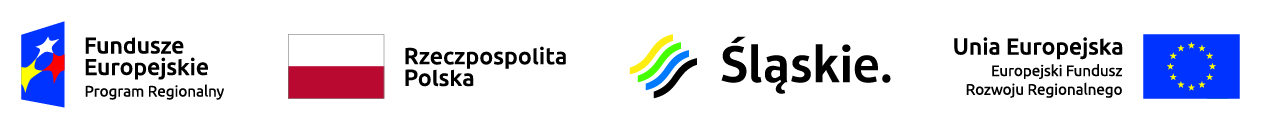 Zawiercie, 27.08.2019r.DZP/PN/57/2019DO WSZYSTKICH WYKONAWCÓWDotyczy: Dostawę sprzętu medycznego w ramach projektu: „Poprawa jakości i dostępności do świadczeń zdrowotnych poprzez modernizację i doposażenie Szpitala Powiatowego w Zawierciu” – 13 pakietówZamawiający Szpital Powiatowy w Zawierciu odpowiadając na pytanie informuje:Pytanie nr 1 dot. pakietu nr 13 poz. 2 – Pulsoksymetr pkt. 36 i 41Czy Zamawiający dopuści aparat komunikujący się z użytkownikiem za pomocą jasno zrozumiałych symboli graficznych oraz menu (oprogramowanie) w języku angielskim? Szczegółowy opis funkcji zawiera dołączona do aparatu pełna instrukcja w języku polskim. Odpowiedź: Nie, Zamawiający nie dopuszcza zaproponowanego rozwiązania i podtrzymuje zapisy SIWZ.Pytanie nr 2  dot. pakietu 3 – echokardiograf pkt. 7Czy Zamawiający dopuści w to miejsce rozwiązanie równorzędne, tzn. monitor LCD LED wykonany w najnowszej technologii IPS-Pro zapewniającej najwyższy dostępny współczynnik kontrastu i kąty patrzenia do 179 stopni w płaszczyźnie pionowej i poziomej o przekątnej 21,3 cala o rozdzielczości max.1600x1200pkt.?Odpowiedź: Tak, Zamawiający dopuszcza zaproponowane rozwiązanie obok rozwiązania opisanego w SIWZ, jednakże wymaga odnotowania tego faktu w postaci „* i przypisu”.Pytanie nr 3  dot. pakietu 3 – echokardiograf pkt. 26Czy Zamawiający dopuści w to miejsce rozwiązanie równorzędne, tzn. obrazowanie w trybie rozszerzonego Dopplera Kolorowego o wysokiej czułości i rozdzielczości przestrzennej do obrazowania wolnych przepływów w małych naczyniach, mikroprzepływów i przepływów o wysokich prędkościach ?Odpowiedź: Tak, Zamawiający dopuszcza zaproponowane rozwiązanie obok rozwiązania opisanego w SIWZ, jednakże wymaga odnotowania tego faktu w postaci „* i przypisu”.Pytanie nr 4 dot. pakietu 7 – Aparat USG pkt. 31Czy Zamawiający ma na myśli: „możliwość jednoczesnego (w czasie rzeczywistym) uzyskania dwóch  spectrum przepływu z dwóch niezależnych bramek dopplerowskich tzw.(dual doppler)” tak jak w przypadku pytania 35 w pakiecie 3 ? Prosimy o potwierdzenie.Odpowiedź: Tak, Zamawiający potwierdza, że wymaga możliwości jednoczesnego (w czasie rzeczywistym) uzyskania dwóch  spectrum przepływu z dwóch niezależnych bramek dopplerowskich tzw.(dual doppler).Pytanie nr 5 dot. pakietu 4 poz. 1 - Lampa operacyjna  jednoczaszowa LED – szt. 1Czy Zamawiający dopuści do zaoferowania lampę operacyjną wyposażoną w diody LED nowej generacji o kolorystyce zapewniającej światło białe w polu operacyjnym dzięki zastosowaniu diod pracujących w dwóch zakresach widmowych, co umożliwia regulację temperatury barwowej w zakresie od 3100 do 5000˚K w 5 krokach? Oferowane rozwiązanie jest równoważne gdyż również zagwarantuje białe światło w polu operacyjnym z możliwością regulacji temperatury barwowej. Odpowiedź: Nie, Zamawiający nie dopuszcza i podtrzymuje zapisy SIWZ. Zaproponowane rozwiązanie nie jest rozwiązaniem równoważnym.Pytanie nr 6 dot. pakietu 4 poz. 1 - Lampa operacyjna  jednoczaszowa LED – szt. 1Czy Zamawiający dopuści do zaoferowania lampę operacyjną z regulowaną średnicą pola roboczego w zakresie od 15 do 32 cm?Odpowiedź: Nie, Zamawiający nie dopuszcza i podtrzymuje zapisy SIWZ.Pytanie nr 7 dot. pakietu 4 poz. 1 - Lampa operacyjna  jednoczaszowa LED – szt. 1Czy Zamawiający dopuści do zaoferowania lampę operacyjną z regulowaną średnicą pola roboczego w zakresie od 20 do 42cm?Odpowiedź: Tak, Zamawiający dopuszcza zaproponowane rozwiązanie obok rozwiązania opisanego w SIWZ, jednakże wymaga odnotowania tego faktu w postaci „* i przypisu”.Pytanie nr 8 dot. pakietu 4 poz. 1 - Lampa operacyjna  jednoczaszowa LED – szt. 1Czy Zamawiający dopuści do zaoferowania lampę operacyjną, w której regulacja położenia kopuły odbywa się wielorazowym sterylizowanym uchwytem (umieszczonym w punkcie centralnym lampy) i dodatkowo trzema „brudnymi” uchwytami umieszczonymi wokół czaszy, na których można zacisnąć dłoń, co gwarantuje pewny chwyt podczas przemieszczania lampy oraz łatwe i szybkie ustawienie kopuły niezależnie od jej położenia (uchwyty otaczają 50% kopuły)? Odpowiedź: Nie, Zamawiający nie dopuszcza i podtrzymuje zapisy SIWZ.Pytanie nr 9 dot. pakietu 4 poz. 1 - Lampa operacyjna  jednoczaszowa LED – szt. 1Czy Zamawiający dopuści do zaoferowania lampę operacyjną o takiej konstrukcji, która umożliwia zaciśnięcie całej dłoni na czaszy, co daje pewny chwyt przy pozycjonowaniu lampy bez potrzeby stosowania opisanego relingu, który stanowi potencjalne ryzyko gromadzenia się zanieczyszczeń, utrudnia dezynfekcję i może zaburzać obieg powietrza z nawiewu laminarnego? Grubość oferowanej lampy to zaledwie 10cm, co znacznie ułatwia jej pewny chwyt całą dłonią. Odpowiedź: Nie, Zamawiający nie dopuszcza i podtrzymuje zapisy SIWZ.Pytanie nr 10 dot. pakietu 4 poz. 1 - Lampa operacyjna  jednoczaszowa LED – szt. 1Czy Zamawiający dopuści do zaoferowania lampę operacyjną, której dolna powierzchnia (front) czaszy będąca osłoną modułów świetlnych wykonana jest z jednorodnego tworzywa sztucznego (polipropylenu) odpornego na środki dezynfekcyjne i gwarantującego idealną przezroczystość przez cały okres użytkowania?Odpowiedź: Nie, Zamawiający nie dopuszcza i podtrzymuje zapisy SIWZ.Pytanie nr 11 dot. pakietu 4 poz. 1 - Lampa operacyjna  jednoczaszowa LED – szt. 1Czy Zamawiający dopuści do zaoferowania lampę operacyjną, która z uwagi na swoją konstrukcję nie posiada modułu centralnego, lecz zapewni natężenie oświetlenia na wymaganym poziomie? Oferowana lampa posiada wysokiej jakości parametry świetlne, a innowacyjna technologia HD-LED sprawia, że emitowane przez lampę światło o jednolitym wysokim natężeniu jest równomiernie dystrybuowane na całym oświetlanym polu tworząc jednorodny obszar roboczy zapobiegając zakłóceniom widoczności mogącym wystąpić przy nieregularnym oświetleniu wywołanym przez doświetlanie centrum pola.Odpowiedź: Nie, Zamawiający nie dopuszcza i podtrzymuje zapisy SIWZ.Pytanie nr 12 dot. pakietu 4 poz. 1 - Lampa operacyjna  jednoczaszowa LED – szt. 1Czy Zamawiający dopuści do zaoferowania lampę operacyjną o natężeniu oświetlenia w odległości 1m wynoszącym 150 000 luksów?Odpowiedź: Nie, Zamawiający nie dopuszcza i podtrzymuje zapisy SIWZ.Pytanie nr 13 dot. pakietu 4 poz. 1 - Lampa operacyjna  jednoczaszowa LED – szt. 1Czy Zamawiający dopuści do zaoferowania lampę operacyjną z natężeniem regulowanym elektronicznie w 6 stopniach za pomocą jednego panelu sterowania zlokalizowanego przy czaszy lampy?Odpowiedź: Nie, Zamawiający nie dopuszcza i podtrzymuje zapisy SIWZ.Pytanie nr 14 dot. pakietu 4 poz. 1 - Lampa operacyjna  jednoczaszowa LED – szt. 1Czy Zamawiający dopuści do zaoferowania lampę operacyjną z regulowaną temperaturą barwową w 5 stopniach w zakresie 3100-3300-3700-4200-5000˚K?Odpowiedź: Tak, Zamawiający dopuszcza zaproponowane rozwiązanie obok rozwiązania opisanego w SIWZ, jednakże wymaga odnotowania tego faktu w postaci „* i przypisu”.Pytanie nr 15 dot. pakietu 4 poz. 1 - Lampa operacyjna  jednoczaszowa LED – szt. 1Czy Zamawiający dopuści do zaoferowania lampę operacyjną o współczynniku odwzorowania barw na poziomie Ra≥95?Odpowiedź: Nie, Zamawiający nie dopuszcza i podtrzymuje zapisy SIWZ.Pytanie nr 16 dot. pakietu 4 poz. 1 - Lampa operacyjna  jednoczaszowa LED – szt. 1Czy Zamawiający dopuści do zaoferowania lampę operacyjną o stałej wgłębności oświetlenia na poziomie 130cm?Odpowiedź: Nie, Zamawiający nie dopuszcza i podtrzymuje zapisy SIWZ.Pytanie nr 17 dot. pakietu 4 poz. 1 - Lampa operacyjna  jednoczaszowa LED – szt. 1Czy Zamawiający dopuści do zaoferowania lampę operacyjną z wyłącznikiem umieszczonym na jednym panelu sterowania zlokalizowanym przy czaszy lampy?Odpowiedź: Nie, Zamawiający nie dopuszcza i podtrzymuje zapisy SIWZ. Pytanie nr 18 dot. pakietu 4 poz. 1 - Lampa operacyjna  jednoczaszowa LED – szt. 1Czy Zamawiający dopuści do zaoferowania lampę operacyjną z możliwością uzyskania oświetlenia do przeprowadzania zabiegów endoskopowych, tzw. „tryb endo” (kolor biały), poprzez zmniejszenie natężenia do 5% - funkcja uruchamiania za pomocą panelu sterowania zlokalizowanego przy czaszy lampy?Odpowiedź: Nie, Zamawiający nie dopuszcza i podtrzymuje zapisy SIWZ. Pytanie nr 19 dot. pakietu 2 poz. 1 Prosimy o wydzielenie poz. 1 do osobnego zadania, co umożliwi wzięcie udziału w postępowaniu większej ilości wykonawców, a tym samym wpłynie korzystnie na konkurencyjność ofert.Odpowiedź: Nie, Zamawiający nie wyraża zgody i podtrzymuje zapisy SIWZ.Pytanie nr 19 a dot. pakietu 2 poz. 1 W poz. 1 „Koc grzewczy pacjenta” Zamawiający wskazał, iż oczekuje produktu posiadającego status wyrobu medycznego (pkt 13) natomiast opis techniczny wskazuje na koc grzewczy posiadający status produktu AGD.Informujemy, że zgodnie z wytycznymi dyrektywy 93/42/EEC produkty do ogrzewania pacjenta stosowane w lecznictwie zamkniętym powinny spełniać normę EN 80601-2-35:2009 „Medyczne urządzenia elektryczne - Część 2-35: Wymagania szczegółowe dotyczące bezpieczeństwa podstawowego oraz funkcjonowania zasadniczego, podkładek, materaców przeznaczonych do ogrzewania w praktyce medycznej”.Prosimy o potwierdzenie czy Zamawiający oczekuje aby koc był wyrobem medycznym spełniającym ww. normę?Odpowiedź: Zamawiający odstępuje od wymogu, aby koc grzewczy pacjenta spełniał wymogi wyrobu medycznego. W załączeniu poprawiony załącznik nr 2 do SIWZ – formularz asortymentowo cenowy – pakiet 2 poz. 1, SIWZ, załącznik nr 3 do SIWZ – JEDZ.Pytanie nr 19 b dot. pakietu 2 poz. 1 W przypadku odpowiedzi twierdzącej prosimy od dopuszczenie koca grzewczego o następujących parametrach:Lub prosimy o dopuszczenie systemu do konwekcyjnego ogrzewania pacjenta o następujących parametrach:W dniu 14.08.2019r. Zamawiający zwrócił się do Wykonawcy z pismem o następującym treści:„Zamawiający w dniu 08.08.2019r. otrzymał od Państwa wniosek o wyjaśnienie treści specyfikacji istotnych warunków zamówienia w pakiecie nr 2 poz. 1 – „Koc grzewczy pacjenta”.Treść zadanych pytań prezentuje posiadany przez Państwa sprzęt i pozostaje bez związku z opisem przedmiotu zamówienia.Zamawiający wnosi zatem o zadanie pytań pozostających w związku z opisem przedmiotu zamówienia zawartym w załączniku nr 2 do SWIZ – formularz asortymentowo cenowy – pakiet 2 poz. 1. W przypadku nie otrzymania pytań mających związek z opisem przedmiotu zamówienia do dnia 20.08.2019r., Zamawiający odstąpi od udzielenia odpowiedzi na wniosek z dnia 08.08.2019r. w zakresie pytania o dopuszczenie koca grzewczego o parametrach opisanych w postaci tabelarycznej”. Na powyższy wniosek Zamawiający nie otrzymał odpowiedzi, wobec powyższego odstąpił od odpowiedzi na wniosek z dnia 08.08.3019r. w zakresie pytania o dopuszczenie koca grzewczego o parametrach opisanych w postaci tabelarycznej”.Pytanie 20 dotyczy: SIWZ pkt. V; Formularz oferty pkt. 2, PAKIET 5Czy Zamawiający zgodzi się na wydłużenie terminu realizacji do 6 tygodni? Wysokiej klasy sprzęt medyczny produkowany jest na konkretne zamówienie, wobec czego termin 4 tygodni może być niewystarczający na wyprodukowanie i dostarczenie wysokiej jakości urządzenia medycznego. Odpowiedź: Tak, Zamawiający wyraża zgodę na wydłużenie terminu realizacji dostawy do 6 tygodni w zakresie pakietu nr 5.W załączeniu poprawiony SIWZ, załącznik nr 1 do SIWZ – formularz ofertowy oraz załącznik nr 5 – wzór umowy.Pytanie nr 21 dotyczy: zał. 2 do SIWZ ,,Formularz asortymentowo-cenowy” PAKIET 5Czy Zamawiający, kierując się chęcią zakupu wysokiej klasy sprzętu w najnowszej wersji konstrukcyjnej, będzie wymagał dostarczenia inkubatora wyprodukowanego nie wcześniej niż w 2019 roku? Odpowiedź: Nie, Zamawiający nie wymaga a zaproponowane rozwiązanie dopuszcza obok rozwiązania opisanego w SIWZ. Wymaga odnotowania tego faktu w postaci „* i przypisu”.Pytanie nr 22 dotyczy: SIWZ pkt. VII ppkt. 5 fCzy Zamawiający odstąpi od wymogu zaznaczenia w katalogach / ulotkach / kartach charakterystyki lub innych dokumentach informacji potwierdzających spełnienie przez oferowane aparaty wymagań zgodnie z zał. 2 ?Odpowiedź: Nie, Zamawiający nie odstąpi od wymogu zaznaczenia w katalogach / ulotkach / kartach charakterystyki lub innych dokumentach informacji potwierdzających spełnienie przez oferowane aparaty wymagań zgodnie z zał. 2Pytanie nr 23 dotyczy: SIWZ pkt. VII ppkt. 5 fCzy w przypadku braku potwierdzenia wszystkich parametrów techniczno-użytkowych i warunków granicznych w załączonych dokumentach, zawierających opis oferowanego przedmiotu zamówienia, Zamawiający dopuści złożenie oświadczenia Wykonawcy, potwierdzającego spełnienie parametrów nie wyszczególnionych w ww. materiałach?Odpowiedź: Tak, Zamawiający dopuszcza zaproponowane rozwiązanie obok rozwiązania opisanego w SIWZ, jednakże wymaga odnotowania tego faktu w postaci „* i przypisu”.Pytanie nr 24 dotyczy: SIWZ pkt. VII ppkt. 5 gInstrukcja obsługi jest dokumentem bardzo obszernym. Wymóg załączenia jej do oferty jest nieuzasadniony i nadmierny, zwłaszcza, że Zamawiający prosi o załączenie do oferty katalogów / ulotek / kart charakterystyki lub innych dokumentów potwierdzających spełnienie przez oferowane aparaty wymagań zgodnie z zał. 2 Prosimy o potwierdzenie, że instrukcję obsługi należy dostarczyć wraz z dostawą aparatu, co jest zgodne z powszechnie stosowaną praktyką w przypadku przetargów na aparaturę medyczną.Odpowiedź: Zamawiający nie wymaga dołączenia instrukcji do oferty, lecz na wezwanie od Wykonawcy, którego oferta zostanie oceniona jako najkorzystniejsza. Zamawiający nie odstępuje od wymogu dostarczenia instrukcji obsługi na wezwanie oraz wraz z dostawą.Pytanie nr 25 dotyczy: Wzoru umowy (zał. 5 do SIWZ) § 8 ust. 1aZgodnie z Kodeksem cywilnym karę umowną można naliczyć w wypadku zawinionego działania lub zaniechania, więc Wykonawca powinien odpowiadać za zwłokę, nie za opóźnienie. Wykonawca nie powinien odpowiadać za opóźnienie wywołane np. siłą wyższą, działaniem organów administracji.   W związku z powyższym proponujemy, aby w omawianym punkcie słowo „opóźnienie” zastąpić słowem „zwłoka”. Odpowiedź: Nie, Zamawiający nie wyraża zgody na zaproponowane rozwiązanie i podtrzymuje zapisy SIWZ. Pytanie nr 26 dotyczy: Wzoru umowy (zał. 5 do SIWZ) § 8 ust. 1aW naszej opinii zaproponowana kara umowna jest rażąco wysoka. Przyjęło się, że na rynku wyrobów medycznych wynosi ona ok. 0,1-0,2% wartości niezrealizowanej umowy za każdy dzień zwłoki. Zadaniem kar umownych winno być skuteczne zmotywowanie i skłonienie kontrahenta do prawidłowego wykonania umowy, a nie zniechęcanie do udziału w zamówieniach publicznych.W związku z tym proponujemy, aby obniżyć karę umowną do przyjętego w branży poziomu.Odpowiedź: Nie, Zamawiający nie wyraża zgody na zaproponowane rozwiązanie i podtrzymuje zapisy SIWZ.Pytanie nr 27 dotyczy: Wzoru umowy (zał. 5 do SIWZ) § 8 ust. 1bPrzewidziana obecnie kara umowna w przypadku odstąpienia od umowy wynosi aż 20 % wartości niezrealizowanej umowy. Wysokość tej kary jest niezwykle wygórowana. Dlatego Wykonawca postuluje o obniżenie wysokości tej kary do 10 % wartości niezrealizowanej umowy.Odpowiedź: Nie, Zamawiający nie wyraża zgody na zaproponowane rozwiązanie i podtrzymuje zapisy SIWZ.Pytanie nr 28 dotyczy: Wzoru umowy (zał. 5 do SIWZ) § 8 ust. 1bRozwiązanie umowy jest czynnością radykalną i nie powinno zaskakiwać żadnej ze Stron. Proponujemy, aby przed odstąpieniem Zamawiający wezwał Wykonawcę do usunięcia naruszenia z zagrożeniem rozwiązania umowy, udzielając mu odpowiedniego terminu. Taka konstrukcja chroni słuszny interes Zamawiającego. Prosimy o dodanie następującego zastrzeżenia: ,,Przed rozwiązaniem Zamawiający wezwie Wykonawcę do usunięcia naruszenia pod rygorem rozwiązania umowy, wyznaczając mu dodatkowy, odpowiedni termin”.Odpowiedź: Nie, Zamawiający nie wyraża zgody na zaproponowane rozwiązanie i  podtrzymuje zapisy SIWZ. Pytanie nr 29 dotyczy: Formularza asortymentowo-cenowego PAKIET 5 Pkt. 3Czy Zamawiający dopuści inkubator o regulowanej wysokości od 152 do 178cm? Ustalanie górnego limitu wysokości wydaje się być bezzasadne, ponieważ możliwość ustawienia wysokości wyższej nie wpływa na zajmowaną powierzchnię, a może jedynie ułatwić opiekę nad pacjentem osobom o wysokim wzroście.Odpowiedź: Nie, Zamawiający nie dopuszcza zaproponowanego rozwiązania i podtrzymuje zapisy SIWZ.Pytanie nr 30 dotyczy: Formularza asortymentowo-cenowego PAKIET 5 Pkt. 4Czy Zamawiający dopuści materacyk o wymiarach 65 x 49 cm? Większy materacyk zwiększa komfort pacjenta, wobec czego w naszej opinii, Zamawiający powinien określić minimalne wymiary materacyka przy zachowaniu wymaganej całkowitej powierzchni inkubatora, nie zaś maksymalne. Odpowiedź: Tak, Zamawiający dopuszcza zaproponowane rozwiązanie obok rozwiązania opisanego w SIWZ, jednakże wymaga odnotowania tego faktu w postaci „* i przypisu”.Pytanie nr 31 dotyczy: Formularza asortymentowo-cenowego PAKIET 5 Pkt. 6Czy Zamawiający dopuści inkubator o wadze 138kg? Inkubator znajduje się na podstawie jezdnej, w związku z czym jego waga nie jest tak istotna.Odpowiedź: Nie, Zamawiający nie dopuszcza zaproponowanego rozwiązania i podtrzymuje zapisy SIWZ.Pytanie nr 32 dotyczy: Formularza asortymentowo-cenowego PAKIET 5 Pkt. 7Czy Zamawiający dopuści głośność pracy <40 dBa, czyli o różnicy niemal niedostrzegalnej od wymaganej?Odpowiedź: Tak, Zamawiający dopuszcza zaproponowane rozwiązanie obok rozwiązania opisanego w SIWZ, jednakże wymaga odnotowania tego faktu w postaci „* i przypisu”.Pytanie nr 33 dotyczy: Formularza asortymentowo-cenowego PAKIET 5 Pkt. 9 Ponieważ parametr jest mało precyzyjny, prosimy o informację, czy Zamawiający dopuści dostęp do inkubatora od boków oraz od przodu inkubatora, a także od góry po odchyleniu kopuły?Odpowiedź: Nie, Zamawiający nie dopuszcza zaproponowanego rozwiązania i podtrzymuje zapisy SIWZ.Pytanie nr 34 dotyczy: Formularza asortymentowo-cenowego PAKIET 5 Pkt. 10W naszej ocenie wyświetlacz powinien przede wszystkim prezentować parametry pracy urządzenia, bez potrzeby regulacji jego położenia, w sposób nie ograniczający personelowi dostępu do nastawiania i kontroli parametrów mikrośrodowiska we wnętrzu kopuły inkubatora oraz bez względu na aktualną pozycję personelu przy inkubatorze (dzięki np. centralnemu usytuowaniu ekranu). Prosimy o usunięcie tego zapisu, gdyż nie ma on znaczenia klinicznego i w oczywisty sposób ogranicza Zamawiającemu wybór najkorzystniejszej oferty spośród wielu Wykonawców. Alternatywnie, prosimy o wprowadzenie zapisu uwzględniającego przedstawioną wyżej argumentację.Odpowiedź: Nie, Zamawiający nie wyraża zgody i podtrzymuje zapisy SIWZ.Pytanie nr 35 dotyczy: Formularza asortymentowo-cenowego PAKIET 5 Pkt. 10 Prosimy o dopuszczenie ekranu wyposażonego w możliwość zablokowania i odblokowania ekranu w sposób ręczny, bez funkcji odblokowania po upływie określonego czasu. W naszej ocenie, funkcja ta nie wnosi żadnych wartości użytkowych i jest jedynie parametrem charakterystycznym dla konkretnego producenta mającym na celu ograniczenie konkurencjiOdpowiedź: Tak, Zamawiający dopuszcza zaproponowane rozwiązanie obok rozwiązania opisanego w SIWZ, jednakże wymaga odnotowania tego faktu w postaci „* i przypisu”.Pytanie nr 36 dotyczy: Formularza asortymentowo-cenowego PAKIET 5 Pkt. 11Czy Zamawiający dopuści trendy zapisywane w pamięci wewnętrznej inkubatora  z 96h z rozdzielczością min. 1 minuta? Z klinicznego punktu widzenia jest to wystarczający czas.Odpowiedź: Nie, Zamawiający nie dopuszcza zaproponowanego rozwiązania i podtrzymuje zapisy SIWZ.Pytanie nr 37 dotyczy: Formularza asortymentowo-cenowego PAKIET 5 Pkt. 12 Czy Zamawiający dopuści możliwość eksportu danych na zewnętrzny nośnik USB dostępny dla przedstawicieli autoryzowanego serwisu? W przeciwnym razie istnieje zagrożenie wycieku wrażliwych danych pacjenta.Odpowiedź: Nie, Zamawiający nie dopuszcza zaproponowanego rozwiązania i podtrzymuje zapisy SIWZ.Pytanie nr 38 dotyczy: Formularza asortymentowo-cenowego PAKIET 5 Pkt. 13Czy Zamawiający dopuści inkubator bez możliwości wyświetlania mini trendu?Odpowiedź: Nie, Zamawiający nie dopuszcza zaproponowanego rozwiązania i podtrzymuje zapisy SIWZ.Pytanie nr 39 dotyczy: Formularza asortymentowo-cenowego PAKIET 5 Pkt. 14Czy Zamawiający dopuści inkubator bez tej funkcji charakterystycznej dla konkretnego producenta, przez ogranicza możliwości złożenia oferty innym wykonawcom?Odpowiedź: Nie, Zamawiający nie dopuszcza zaproponowanego rozwiązania i podtrzymuje zapisy SIWZ.Pytanie nr 40 dotyczy: Formularza asortymentowo-cenowego PAKIET 5 Pkt. 17Czy Zamawiający dopuści uszczelnione otwory min. 10 sztuk na przewody umieszczone w kopule inkubatora, dzięki czemu można je wkładać z różnych stron inkubatora? Jest to jedynie rozwiązanie konstrukcyjne, które nie powinno mieć wpływu na wybór najkorzystniejszej oferty.Odpowiedź: Nie, Zamawiający nie dopuszcza zaproponowanego rozwiązania i podtrzymuje zapisy SIWZ.Pytanie nr 41 dotyczy: Formularza asortymentowo-cenowego PAKIET 5 Pkt. 20Czy Zamawiający dopuści inkubator z funkcją Air boost, która chroni dziecko przed utratą ciepła, gdy panel jest otwierany, zapewniając stabilność termiczną, uruchamianą poprzez naciśnięcie guzika?Odpowiedź: Nie, Zamawiający nie dopuszcza zaproponowanego rozwiązania i podtrzymuje zapisy SIWZ.Pytanie nr 42 dotyczy: Formularza asortymentowo-cenowego PAKIET 5 Pkt. 21Czy Zamawiający dopuści zintegrowaną wagę o zakresie pomiaru od 300g do 8 kg z dokładnością 10g w całym zakresie?Odpowiedź: Nie, Zamawiający nie dopuszcza zaproponowanego rozwiązania i podtrzymuje zapisy SIWZ.Pytanie nr 43 dotyczy: Formularza asortymentowo-cenowego PAKIET 5 Pkt. 22Czy Zamawiający dopuści inkubator wyposażony w jedną dwustronnie wysuwaną szufladę?Odpowiedź: Nie, Zamawiający nie dopuszcza zaproponowanego rozwiązania i podtrzymuje zapisy SIWZ.Pytanie nr 44 dotyczy: Formularza asortymentowo-cenowego PAKIET 5 Pkt. 24Czy Zamawiający dopuści inkubator wyposażany w układ automatycznej regulacji nawilżania w szerszym  zakresie od 30 do 95% z regulacją co 5%?Odpowiedź: Nie, Zamawiający nie dopuszcza zaproponowanego rozwiązania i podtrzymuje zapisy SIWZ.Pytanie nr 45 dotyczy: Formularza asortymentowo-cenowego PAKIET 5 Pkt. 28 Czy Zamawiający dopuści inkubator posiadający układ automatycznej regulacji stężenia tlenu pod kopułą, regulacja w zakresie 21%-65% z dokładnością 5%?Odpowiedź: Nie, Zamawiający nie dopuszcza zaproponowanego rozwiązania i podtrzymuje zapisy SIWZ.Pytanie nr 46 dotyczy: Formularza asortymentowo-cenowego PAKIET 5 Pkt. 29 Czy Zamawiający wymaga, aby materacyk posiadał również bardzo istotne dla zdrowia pacjenta właściwości przeciwodleżynowe?Odpowiedź: Nie, Zamawiający nie wymaga a zaproponowane rozwiązanie dopuszcza obok rozwiązania opisanego w SIWZ. Wymaga odnotowania tego faktu w postaci „* i przypisu”.Pytanie nr 47 dotyczy: Formularza asortymentowo-cenowego PAKIET 5 Pkt. 45 Ponieważ kardiomonitor będzie stanowić wkrótce  obowiązkowe wyposażenie stanowiska do resuscytacji, czy Zamawiający dopuści inkubator bez możliwości rozbudowy o zintegrowany pomiar NIBP?Odpowiedź: Nie, Zamawiający nie dopuszcza zaproponowanego rozwiązania i podtrzymuje zapisy SIWZ.Pytanie nr 48 dotyczy pakietu 1Czy Zamawiający wyrazi zgodę na wyodrębnienie pozycji: ” Poz. 2 - Aparat Holtera ciśnieniowy – 3 szt., Poz. 3 - Aparat Holtera EKG - 6 szt., Poz. 5 - Zestaw do prób wysiłkowych (kardiotest, cykloergometr, bezprzewodowy nadajnik sygnału EKG) – 1 szt.” z Pakietu 1 na rzecz oddzielnego zadania w celu otrzymania alternatywnej, bardzo korzystnej cenowo, przewyższająco technologicznie oferty oraz w celu zwiększenia konkurencyjności i otrzymania urządzenia prawdopodobnie bardziej atrakcyjnego dla Zamawiającego?Odpowiedź: Nie, Zamawiający nie wyraża zgody i podtrzymuje zapisy SIWZ.Pytanie nr 49 dot. poz. 2 - Aparat Holtera ciśnieniowy – 3 szt. pkt. 3 Możliwość podziału doby na 6 podokresów pomiarowych.Czy Zamawiający dopuści do przetargu możliwość podziału doby na 5 podokresy pomiarowe?Oferowane oprogramowanie umożliwia podział doby na 5 podokresów.W praktyce podział doby na dwa okresy, dzień i noc, oraz dzień na trzy podokresy i noc na jeden podokres jest wystarczający. Odpowiedź: Tak, Zamawiający dopuszcza zaproponowane rozwiązanie obok rozwiązania opisanego w SIWZ, jednakże wymaga odnotowania tego faktu w postaci „* i przypisu”.Pytanie nr 50 dot. poz. 2 - Aparat Holtera ciśnieniowy – 3 szt. pkt. 4Analiza wyników obejmująca statystyki: Max, Min, zakres, UQ, LQ, Mediana, Średnie, SD dla ciśnienia skurczowego, rozkurczowego, średniego oraz częstości rytmu.Czy Zamawiający dopuści do przetargu możliwość analizy wyników obejmującą statystyki: Max, Min, Średnie, SD dla ciśnienia skurczowego, rozkurczowego, średniego oraz częstości rytmu, bez opcji zakresu UQ, LQ, Mediana?Odpowiedź: Tak, Zamawiający dopuszcza zaproponowane rozwiązanie obok rozwiązania opisanego w SIWZ, jednakże wymaga odnotowania tego faktu w postaci „* i przypisu”.Pytanie nr 51 dot. poz. 2 - Aparat Holtera ciśnieniowy – 3 szt. pkt. 5Statystyka dostępna dla całego badania oraz dla każdego  z sześciu okresów pomiarowych.Czy Zamawiający dopuści do przetargu opcję statystyki dostępnej dla całego badania, bez funkcji dla każdego z sześciu okresów pomiarowych?Wymagana statystyka nie wprowadza istotnych danych o badaniu.Odpowiedź: Tak, Zamawiający dopuszcza zaproponowane rozwiązanie obok rozwiązania opisanego w SIWZ, jednakże wymaga odnotowania tego faktu w postaci „* i przypisu”.Pytanie nr 52 dot. poz. 2 - Aparat Holtera ciśnieniowy – 3 szt. pkt. 6Rejestracja ciśnienia tętniczego krwi w ciągu tygodnia (500 pomiarów) z dowolnymi odstępami pomiarów.Czy Zamawiający dopuści rejestrator z funkcją rejestracji ciśnienia tętniczego krwi w ciągu tygodnia (400 pomiarów) z dowolnymi odstępami pomiarów?Oferowany przez nas rejestrator umożliwia wykonanie 400 pomiarów ciśnienia tętniczego krwi. W praktyce jest to ilość wystarczająca. Uwzględniając cztery pomiary na godzinę i pomiar w nocy, wówczas w cyklu tygodniowym aparat wykonuje ok 400 pomiarów.Odpowiedź: Tak, Zamawiający dopuszcza zaproponowane rozwiązanie obok rozwiązania opisanego w SIWZ, jednakże wymaga odnotowania tego faktu w postaci „* i przypisu”.Pytanie nr 53 dot. poz. 2 - Aparat Holtera ciśnieniowy – 3 szt. pkt. 7Zakres mierzonego ciśnienia 0-300mmHg.Czy Zamawiający dopuści system z zakresem mierzonego ciśnienia 0-299 mmHg?Oferowana wartość jest minimalnie mniejsza od wymaganej i nie wpływa to na dokładność pomiaru.Odpowiedź: Tak, Zamawiający dopuszcza zaproponowane rozwiązanie obok rozwiązania opisanego w SIWZ, jednakże wymaga odnotowania tego faktu w postaci „* i przypisu”.Pytanie nr 54 dot. poz. 2 - Aparat Holtera ciśnieniowy – 3 szt. pkt. 13Rejestracja wyników pomiarów i interpretacja za współpracą z oprogramowaniem HolCARD CR07 posiadanym przez zamawiającego.Czy Zamawiający dopuści system z rejestratorem do automatycznego pomiaru ciśnienia tętniczego innego niż HolCARD CR07?Rejestratory Holter RR występują w komplecie z oprogramowaniem, więc zakup kolejnych rejestratorów innego producenta nie wpływa na zwiększenie kosztów zamówienia.Oferujemy najwyższej klasy rejestratory do pomiaru ciśnienia tętniczego, wraz z intuicyjnym oprogramowaniem. Odpowiedź: Nie, Zamawiający nie dopuszcza zaproponowanego rozwiązania i podtrzymuje zapisy SIWZ.Pytanie nr 55 dot. poz. 2 - Aparat Holtera ciśnieniowy – 3 szt. pkt. 17Zasilanie: 4 x AA baterie lub akumulatory.Czy Zamawiający dopuści rejestrator zasilany dwoma bateriami AA?Użycie 2 sztuk baterii typu AA zmniejsza masę rejestratora, jednocześnie pozwala na zmniejszenie wielkości obudowy aparatu.Odpowiedź: Tak, Zamawiający dopuszcza zaproponowane rozwiązanie obok rozwiązania opisanego w SIWZ, jednakże wymaga odnotowania tego faktu w postaci „* i przypisu”.Pytanie nr 56 dot. poz. 2 - Aparat Holtera ciśnieniowy – 3 szt. pkt. 19Wymiary rejestratora: 90 x 36 x 93mm.Czy Zamawiający dopuści rejestrator o wymiarach 113x75x26 mm?Różnica wartości wymaganych od oferowanych jest minimalna.Mniejsza grubość oferowanego rejestratora potęguje wrażenie smukłości i lekkości urządzenia.  Odpowiedź: Nie, Zamawiający nie dopuszcza zaproponowanego rozwiązania i podtrzymuje zapisy SIWZ.Pytanie nr 57 dot. poz. 3 - Aparat Holtera EKG - 6 szt. pkt. 1Rejestrator holterowski EKG 12 odprowadzeniowy z możliwością wymiany kabli na 3 i 6 odprowadzeń.Czy Zamawiający dopuści do przetargu rejestrator holterowski EKG 12 odprowadzeniowy z możliwością wymiany kabli na 5, lub 7-odprowadzeniowy?Oferowane rejestratory, do zapisów holterowskich EKG, umożliwia podłączenie 5, 7, lub 10 odprowadzeniowego przewodu pacjenta.Zamawiający oczekuje 3 lub 6-odprowadzeniowy kabel pacjenta.Zastosowanie rozwiązania 7- ciu odprowadzeń, do rejestracji 3 kanałów EKG, znacznie poprawia jakość rejestrowanego sygnału EKG. Wprowadzona siódme odprowadzenie, zielony klips, umiejscowiony nad prawym biodrem, tworzy uziemienie. Odpowiedź: Nie, Zamawiający nie dopuszcza zaproponowanego rozwiązania i podtrzymuje zapisy SIWZ.Pytanie nr 58 dot. poz. 3 - Aparat Holtera EKG - 6 szt. pkt. 2Podgląd przebiegu EKG w trybie komunikacji bezprzewodowej.Czy Zamawiający dopuści system bez możliwości podglądu przebiegu EKG w trybie komunikacji bezprzewodowej?Oferowany przez nas system ma bardziej zaawansowane funkcje.Rozpocząć badanie można w dowolnym miejscu. Do podglądu sygnału EKG nie jest niezbędny monitor z systemem analizującym. Podczas rozpoczęcia badania, również w trakcie badania, sygnał EKG możemy monitorować na wyświetlaczu LCD, wbudowany w obudowę rejestratora. Zwiększa to komfort użytkowania.Odpowiedź: Nie, Zamawiający nie dopuszcza zaproponowanego rozwiązania i podtrzymuje zapisy SIWZ.Pytanie nr 59 dot. poz. 3 - Aparat Holtera EKG - 6 szt. pkt. 5 Rejestracja sygnału EKG przez okres 24h, 48h lub 7 dni.Czy Zamawiający dopuści do przetargu rejestrator z rejestracją sygnału EKG przez okres 24h, 48h lub 72 godziny z częstotliwością 200Hz?Odpowiedź: Nie, Zamawiający nie dopuszcza zaproponowanego rozwiązania i podtrzymuje zapisy SIWZ.Pytanie nr 60 dot. poz. 3 - Aparat Holtera EKG - 6 szt. pkt.  6 Możliwość uruchomienia rejestracji poprzez komunikację bezprzewodową.Czy Zamawiający dopuści do przetargu rejestrator z możliwością uruchomienia rejestracji ręcznej, lub automatycznej, bez funkcji komunikacji bezprzewodowej?W oferowanym systemie zastosowano bardziej efektywne rozwiązania.Odpowiedź: Nie, Zamawiający nie dopuszcza zaproponowanego rozwiązania i podtrzymuje zapisy SIWZ.Pytanie nr 61 dot. poz. 3 - Aparat Holtera EKG - 6 szt. pkt. 7Możliwość dołączenie imienia i nazwiska  pacjenta do zapisu przebiegu EKG.Proszę o udzielenie wyjaśnień, czy Zamawiający miał na myśli możliwość dołączenie imienia i nazwiska  pacjenta do zapisu przebiegu EKG poprzez pulpit rejestratora, jeśli tak, to czy Zamawiający dopuści inne, bardziej komfortowe rozwiązanie? W oferowanym systemie proponujemy dołączenie imienia i nazwiska  pacjenta do zapisu przebiegu EKG w trakcie przygotowania karty pamięci do kolejnej rejestracji.Operator dane wprowadza przy użyciu programu analizującego. Cały proces trwa kilka sekund, obsługa pacjenta jest błyskawiczna. W ten sposób unikami niewygodnego manipulatora samego rejestratora. Jest to optymalne rozwiązanie.Odpowiedź: Zamawiający rozumie, że pytanie dotyczy pkt 8 a nie 7. Zamawiający nie określił miejsca możliwości dołączania imienia i nazwiska pacjenta. Zaproponowane rozwiązanie dopuszcza obok rozwiązania opisanego w SIWZ. Wymaga odnotowania tego faktu w postaci „* i przypisu”.Pytanie nr 62 dot. poz. 3 - Aparat Holtera EKG - 6 szt. pkt. 8 Możliwość analizy retrospektywnej i prospektywnej.Czy Zamawiający dopuści analizę zapisu EKG w trybie retrospektywnym, bez opcji prospektywnej?W standardowej, ambulatoryjnej, analizie Holtera zapisów sygnału EKG powszechnie stosuje się tryb retrospektywny. Ten rodzaj analizy jest jednocześnie szybki i doskonały. Wystarczający do diagnostyki. Tryb prospektywny wymaga znacznie więcej czasu i wiedzy operatora. Ten rodzaj analizy najczęściej wykorzystywany jest przez wysoko wyspecjalizowane kliniki kardiologiczne do bardzo skomplikowanych przypadków medycznych.Odpowiedź: Zamawiający rozumie, że pytanie dotyczy pkt 9 a nie 8. Zamawiający nie dopuszcza zaproponowanego rozwiązania i podtrzymuje zapisy SIWZ.Pytanie nr 63 dot. poz. 3 - Aparat Holtera EKG - 6 szt. pkt. 13Bezprzewodowa transmisja danych  umożliwiająca podgląd zapisu EKG w czasie rzeczywistym.Czy Zamawiający dopuści system bez  funkcji bezprzewodowej transmisji danych  umożliwiająca podgląd zapisu EKG w czasie rzeczywistym?Oferowany przez nas system ma bardziej zaawansowane funkcje.Rozpocząć badanie można w dowolnym miejscu. Do podglądu sygnału EKG nie jest niezbędny monitor z systemem analizującym. Podczas rozpoczęcia badania, również w trakcie badania, sygnał EKG możemy monitorować na wyświetlaczu LCD, wbudowany w obudowę rejestratora. Zwiększa to komfort użytkowania.Odpowiedź: Nie, Zamawiający nie dopuszcza zaproponowanego rozwiązania i podtrzymuje zapisy SIWZ.Pytanie nr 64 dot. poz. 5. - Zestaw do prób wysiłkowych (kardiotest, cykloergometr, bezprzewodowy nadajnik sygnału EKG pkt. 1System komputerowy z bieżnią z wbudowanym modułem EKG oraz cykloergometrem z wbudowanym modułem EKG wraz z zainstalowanym oprogramowaniem przeznaczonym do prowadzenia elektrokardiograficznych badań wysiłkowych, oraz badań spoczynkowych z możliwością ciągłej rejestracji przebiegów z 12 odprowadzen EKG.Czy Zamawiający dopuści system z bardziej nowoczesnym modułem EKG?Oferujemy bezprzewodowy system przetwornik EKG, wykorzystujący cyfrowy nadajnik radiowy, pasmo przenoszenia sygnału EKG 0,01-300 Hz, współczynnik CMRR 100 dB, podgląd zapisu EKG na wyświetlaczu rejestratora, zasilanie rejestratora 2 baterie AA, częstotliwość próbkowania 10.000 Hz, waga rejestratora EKG max 115g, wymiary rejestratora EKG 65mm x 110mm x 25mm.To jest rozwiązanie optymalne, możemy w dowolny sposób wykonywać rejestrację sygnału EKG. Pacjent może zmieniać miejsce badania, przesiadając się z bieżni na ergometr, czy kozetkę.Odpowiedź: Nie, Zamawiający nie dopuszcza zaproponowanego rozwiązania i podtrzymuje zapisy SIWZ.Pytanie nr 65 dot. poz. 5. - Zestaw do prób wysiłkowych (kardiotest, cykloergometr, bezprzewodowy nadajnik sygnału EKG pkt. 3Próbkowanie 1600Hz. Rozdzielczość próbkowania 12 bitów.Czy Zamawiający dopuści system z możliwością próbkowania 10 000 Hz, rozdzielczość próbkowania 24 bit?Oferowany system posiada możliwość próbkowania sygnału z szybkością 10 000 Hz. Dla typowego toru pomiarowego parametry częstotliwość próbkowania sygnału wynoszą 200−500 Hz. W przypadku elektrokardiograﬁi wysokiej rozdzielczości HR-ECG: 1−2 kHz. Oferowane próbkowanie 10 000 Hz jest wartość optymalną.Odpowiedź: Tak, Zamawiający dopuszcza zaproponowane rozwiązanie obok rozwiązania opisanego w SIWZ, jednak wymaga odnotowania tego faktu w postaci „* i przypisu”. Pytanie nr 66 dot. poz. 5. - Zestaw do prób wysiłkowych (kardiotest, cykloergometr, bezprzewodowy nadajnik sygnału EKG pkt. 18Bieżnia z wbudowanym modułem EKG.Czy Zamawiający dopuści system z bardziej nowoczesnym modułem EKG?Oferujemy bezprzewodowy system przetwornik EKG, wykorzystujący cyfrowy nadajnik radiowy, pasmo przenoszenia sygnału EKG 0,01-300 Hz, współczynnik CMRR 100 dB, podgląd zapisu EKG na wyświetlaczu rejestratora, zasilanie rejestratora 2 baterie AA, częstotliwość próbkowania 10.000 Hz, waga rejestratora EKG max 115g, wymiary rejestratora EKG 65mm x 110mm x 25mm.To jest rozwiązanie optymalne, możemy w dowolny sposób wykonywać rejestrację sygnału EKG. Pacjent może zmieniać miejsce badania, przesiadając się z bieżni na ergometr, czy kozetkę. Nie jest ściśle przywiązany do bieżni.Odpowiedź: Nie, Zamawiający nie dopuszcza zaproponowanego rozwiązania i podtrzymuje zapisy SIWZ.Pytanie nr 67 dot. poz. 5. - Zestaw do prób wysiłkowych (kardiotest, cykloergometr, bezprzewodowy nadajnik sygnału EKG pkt. 22Bieżnia wyposażona w moduł wejścia do automatycznego pomiaru ciśnienia krwi.Czy Zamawiający dopuści bieżnię bez modułu wejścia do automatycznego pomiaru ciśnienia krwi?W oferowanym systemie proponujemy bardziej nowoczesne rozwiązanie.Zestaw może posiadać funkcję automatycznego pomiaru ciśnienia tętniczego, gdzie każde z urządzeń peryferyjnych, bieżnia, czy ergometr, współpracuje z układem pomiarowym.Jest to optymalne rozwiązanie.Odpowiedź: Nie, Zamawiający nie dopuszcza zaproponowanego rozwiązania i podtrzymuje zapisy SIWZ.Pytanie nr 68 dot. poz. 5. - Zestaw do prób wysiłkowych (kardiotest, cykloergometr, bezprzewodowy nadajnik sygnału EKG pkt. 25Cykloergometr z wbudowanym modułem EKG.Czy Zamawiający dopuści system z bardziej nowoczesnym modułem EKG?Oferujemy bezprzewodowy system przetwornik EKG, wykorzystujący cyfrowy nadajnik radiowy, pasmo przenoszenia sygnału EKG 0,01-300 Hz, współczynnik CMRR 100 dB, podgląd zapisu EKG na wyświetlaczu rejestratora, zasilanie rejestratora 2 baterie AA, częstotliwość próbkowania 10.000 Hz, waga rejestratora EKG max 115g, wymiary rejestratora EKG 65mm x 110mm x 25mm.To jest rozwiązanie optymalne, możemy w dowolny sposób wykonywać rejestrację sygnału EKG. Pacjent może zmieniać miejsce badania, przesiadając się z bieżni na ergometr, czy kozetkę. Nie jest ściśle przywiązany do ergometru.Odpowiedź: Nie, Zamawiający nie dopuszcza zaproponowanego rozwiązania i podtrzymuje zapisy SIWZ.Pytanie nr 69 dot. poz. 5. - Zestaw do prób wysiłkowych (kardiotest, cykloergometr, bezprzewodowy nadajnik sygnału EKG pkt. 31Przesuw 25/50/100mm/.Czy Zamawiający dopuści system z prędkością przesuwu zapisu EKG: 25 i 50 mm/s?Wartość prędkości przesuwu zapisu EKG 100 mm/s w praktyce jest rzadko wykorzystane.  Wysoka 100 mm/s, wartość prędkości przesuwu zapisu EKG ma niską wartość diagnostyczną.Odpowiedź: Nie, Zamawiający nie dopuszcza zaproponowanego rozwiązania i podtrzymuje zapisy SIWZ.Pytanie nr 70 dot. poz. 5. - Zestaw do prób wysiłkowych (kardiotest, cykloergometr, bezprzewodowy nadajnik sygnału EKG pkt. 32Zakres pomiaru HR 15-240 bpm.Czy Zamawiający dopuści aparat z zakresem tętna: 30 – 240 mmHg?Różnica zakresu pomiaru tętna, pomiędzy wartością wymaganą, a oferowaną jest minimalna.Odpowiedź: Nie, Zamawiający nie dopuszcza zaproponowanego rozwiązania i podtrzymuje zapisy SIWZ.Pytanie nr 71 dot. poz. 5. - Zestaw do prób wysiłkowych (kardiotest, cykloergometr, bezprzewodowy nadajnik sygnału EKG pkt. 36Współpraca z systemem do badań wysiłkowych CardioTEST oraz ASTER do rehabilitacji kardiologicznej posiadane przez zamawiającego.Zamawiający wymaga współpracy z systemem firmy ASPEL.Czy Zamawiający zrezygnuje z wymogu współpracy z systemem do badań wysiłkowych CardioTEST oraz ASTER do rehabilitacji kardiologicznej posiadane przez zamawiającego?Zważywszy na powyższe prosimy o dopuszczenie innych systemów, co w żaden sposób nie zaniży jakości zamawianego systemu, a może jedynie przyczynić się do wybrania zestawu o bardziej przydatnych nowoczesnych możliwościach analizy.Odpowiedź: Nie, Zamawiający nie dopuszcza zaproponowanego rozwiązania i podtrzymuje zapisy SIWZ.Pytanie nr 72 dotyczy  pakiet  11 – Myjka do obuwia operacyjnego – 1 szt. pkt. 5 Czy Zamawiający dopuści do oceny myjnie, które nie posiadają możliwości automatycznego uchylenia drzwi po zakończeniu procesu mycia? Prawidłowo wymyty i wydezynfekowany wsad nie wymaga otwierania komory w celu dodatkowego dosuszania więc taka funkcjonalność jest zbędna.Odpowiedź: Nie, Zamawiający nie dopuszcza zaproponowanego rozwiązania i podtrzymuje zapisy SIWZ.Pytanie nr 73 dotyczy  pakiet  11 – Myjka do obuwia operacyjnego – 1 szt. pkt.  9 Czy Zamawiający dopuści myjnie wyposażoną w 2 pompy chemii?Odpowiedź: Nie, Zamawiający nie dopuszcza zaproponowanego rozwiązania i podtrzymuje zapisy SIWZ.Pytanie nr 74 dotyczy  pakiet  11 – Myjka do obuwia operacyjnego – 1 szt. pkt. 11 Czy Zamawiający dopuści do oceny myjnię nie wyposażoną we wbudowany zmiękczacz wody? Do mycia obuwia operacyjnego rozwiązanie takie nie jest konieczne, 
a podnosi koszt zakupu oraz późniejszej eksploatacji.Odpowiedź: Nie, Zamawiający nie dopuszcza zaproponowanego rozwiązania i podtrzymuje zapisy SIWZ.Pytanie nr 75 dotyczy  pakiet  11 – Myjka do obuwia operacyjnego – 1 szt. pkt. 12Czy Zamawiający dopuści do oceny myjnię, wyposażoną fabrycznie w 5 programów mycia i dezynfekcji, która umożliwia ustawienie dodatkowych 5 programów według potrzeb użytkownika? W myjniach stosowanych jedynie do mycia i dezynfekcji obuwia używa się jednego, maksymalnie 2-3 programów, więc wymaganie, aby myjnia posiadała min. 9 programów nie ma żadnego uzasadnienia merytorycznego.Odpowiedź: Nie, Zamawiający nie dopuszcza zaproponowanego rozwiązania i podtrzymuje zapisy SIWZ.Pytanie nr 76 dotyczy  pakiet  11 – Myjka do obuwia operacyjnego – 1 szt. pkt. 17Czy Zamawiający dopuści do oceny myjnie o mocy 5,6kW?Odpowiedź: Nie, Zamawiający nie dopuszcza zaproponowanego rozwiązania i podtrzymuje zapisy SIWZ.Pytanie nr 77 dotyczy  pakiet  11 – Myjka do obuwia operacyjnego – 1 szt. pkt. 25Czy Zamawiający dopuści myjnie o hałasie 56dB?Odpowiedź: Nie, Zamawiający nie dopuszcza zaproponowanego rozwiązania i podtrzymuje zapisy SIWZ.Pytanie nr 78 dotyczy umowyCzy Zamawiający widzi możliwość dodania w § 6 ust. 5 po słowie „ godzin” słów „w dni robocze”? Odpowiedź: Nie, Zamawiający nie dopuszcza zaproponowanego rozwiązania i podtrzymuje zapisy SIWZ.Pytanie nr 79 dotyczy umowyCzy Zamawiający widzi możliwość zastąpienia w § 8 ust. 1 pkt. 1 użytego określenia „opóźnienia” określeniem „zwłoki”?Odpowiedź: Nie, Zamawiający nie dopuszcza zaproponowanego rozwiązania i podtrzymuje zapisy SIWZ.Pytanie nr 80 dot. zapisów SIWZ Rozdz. XI pkt 3 SIWZCzy Zamawiający dopuści złożenie oferty w formacie danych pdf?Odpowiedź: Tak, Zamawiający dopuszcza zaproponowane rozwiązanie obok rozwiązania opisanego w SIWZ.Pytanie nr 81 dot. zapisów SIWZZ uwagi na rozbieżności w zapisach SIWZ, prosimy o doprecyzowanie, którego pakietu ma dotyczyć oświadczenie, o którym mowa w rozdz. III pkt 8 lit. g) oraz  rozdz. VII pkt 5 lit. h).Odpowiedź: Zamawiający poprawia oczywistą omyłkę pisarską w rozdz. VII pkt 5 lit. h) SIWZ: było: dotyczy pakietu nr 10 poz. 3.	jest: dotyczy pakietu nr 12.W załączeniu poprawiony SIWZ.Pytanie nr 82 dot. zapisów SIWZCzy Zamawiający wyrazi zgodę na przesłanie dokumentów, o których mowa w rozdz. XV pkt 4.3 SIWZ w formacie .xls?Odpowiedź: Tak, Zamawiający dopuszcza zaproponowane rozwiązanie obok rozwiązania opisanego w SIWZ.Pytanie nr 83 dot. pakiet nr 12Czy Zamawiający dopuści, aby na fakturze ceny elementów, tj. zasilacz, statyw, opaska podwójna na ramię, opaska podwójna na udo ujęte były osobno? Z uwagi na to, że Zamawiający wymaga podania łącznej ceny zasilacza wraz elementami: statyw i dwie opaski, wnosimy o zgodę, aby na fakturze i dokumentach WZ wszystkie pozycje asortymentowe ujęte były osobno.Odpowiedź: Zamawiający wymaga, aby na fakturze była podana nazwa pakietu i jednocześnie dopuszcza, aby zostały podane tam ceny elementu: zasilacza, statywu, opaski podwójnej na ramię, opaski podwójnej na udo.Pytanie nr 84 dot. pakiet nr 12Czy Zamawiający wyrazi zgodę na gwarancję producenta min. 12 miesięcy (pkt 22 w parametrach)?Odpowiedź: Tak, Zamawiający wyraża zgodę na gwarancję min. 12 miesięcy. W załączeniu poprawiony załącznik nr 2 do SIWZ – formularz asortymentowo cenowy pakiet 12 pkt. 29.Pytanie nr 85 dot. zapisów wzoru umowy:Czy Zamawiający w § 5 ust. 1 dopuści, aby termin zapłaty był liczony od dnia wystawienia faktury - o ile faktura zostanie dostarczona do Zamawiającego w terminie 3 dni od dnia wystawienia?Określenie terminu zapłaty liczonego od dnia dostarczenia faktury powoduje znaczmy problem z określeniem terminu płatności na fakturze. Zastosowanie proponowanego rozwiązania powoduje, iż w przypadku przesyłek faktury będą dostarczane z jednodniową zwłoką. Odpowiedź: Nie, Zamawiający nie dopuszcza zaproponowanego rozwiązania i podtrzymuje zapisy SIWZ.Pytanie nr 86 dot. zapisów wzoru umowy:Czy Zamawiający doda zapis w § 8 ust. 1 lit. b, że odstąpienie od umowy przez Zamawiającego będzie poprzedzone wezwaniem Wykonawcy do realizowania umowy zgodnie z zawartymi w umowie postanowieniami w przypadku nienależytego wykonania umowy?Obecny zapis umowy może powodować uprzywilejowanie jednej ze stron umowy co może być niezgodne z zasadami społeczno – gospodarczym określonymi w kodeksie cywilnym. W związku z powyższym koniecznym jest zmiana zapisu.Odpowiedź: Nie, Zamawiający nie wyraża zgody i podtrzymuje zapisy SIWZ.Pytanie nr 87 dot. zapisów wzoru umowy:Czy Zamawiający dookreśli w §10 ust. 1, iż rozpoczęciem drogi polubownego rozstrzygnięcia sporu dotyczącego zapłaty za dostarczony towar będzie przesłanie wezwania do zapłaty?Obecny zapis wymaga doprecyzowania w celu prawidłowej realizacji umowy. Jednoznacznie brak jest przesłanek do tego aby występowała potrzeba przeprowadzania oddzielnego postępowania w części dotyczącej ustalenia terminu zapłaty za dostarczony towar.Odpowiedź: Nie, Zamawiający nie wyraża zgody i podtrzymuje zapisy SIWZ.Pytanie 88 dot. pakietu 1 Poz.1 pkt.13Czy Zamawiający dopuści wysokiej klasy aparat EKG z filtrem zakłóceń mięśniowych 25/40/150 Hz ? Odpowiedź: Nie, Zamawiający nie dopuszcza zaproponowanego rozwiązania i podtrzymuje zapisy SIWZ.Pytanie nr 89 dot. pakietu 1 poz.1 pkt.15Czy Zamawiający dopuści wysokiej klasy aparat EKG bez możliwości wyboru wolnego kanału do detekcji częstości akcji serca?Odpowiedź: Nie, Zamawiający nie dopuszcza zaproponowanego rozwiązania i podtrzymuje zapisy SIWZ.Pytanie nr 90 dot. pakietu 1 poz.1 pkt.16Czy Zamawiający dopuści wysokiej klasy aparat EKG bez możliwości wyboru grubości wydruku linii krzywych EKG?Odpowiedź: Nie, Zamawiający nie dopuszcza zaproponowanego rozwiązania i podtrzymuje zapisy SIWZ.Pytanie nr 91 dot. pakietu 1 poz.1 pkt. 24Czy Zamawiający dopuści wysokiej klasy aparat EKG o wadze 1,8 kg?Odpowiedź: Tak, Zamawiający dopuszcza zaproponowane rozwiązanie obok rozwiązania opisanego w SIWZ, jednak wymaga odnotowania tego faktu w postaci „* i przypisuPytanie nr 92 dot. pakietu 1 poz.1 pkt. 25Czy Zamawiający dopuści wysokiej klasy aparat EKG z wyposażeniem standardowym: papier 100mm?Odpowiedź: Tak, Zamawiający dopuszcza zaproponowane rozwiązanie obok rozwiązania opisanego w SIWZ, jednak wymaga odnotowania tego faktu w postaci „* i przypisuPytanie nr 93 dot. pakietu 1 poz. 4 pkt. 10Czy Zamawiający dopuści wysokiej klasy Kardiomonitor z możliwością zapisu w  pamięci monitora 200 zdarzeń alarmowychOdpowiedź: Nie, Zamawiający nie dopuszcza zaproponowanego rozwiązania i podtrzymuje zapisy SIWZ.Pytanie nr 94 dot. pakietu 1 poz. 4 pkt.14Czy Zamawiający dopuści wysokiej klasy Kardiomonitor bez dodatkowego złącza USB umożliwiającego podłączenie urządzeń peryferyjnych (np. myszki lub klawiatury)?Odpowiedź: Nie, Zamawiający nie dopuszcza zaproponowanego rozwiązania i podtrzymuje zapisy SIWZ.Pytanie 95 dot. pakietu 1 poz. 4 pkt. 15Czy Zamawiający dopuści wysokiej klasy Kardiomonitor z prędkością przesuwu 12,5/25/50 mm/s?Odpowiedź: Tak, Zamawiający dopuszcza zaproponowane rozwiązanie obok rozwiązania opisanego w SIWZ, jednak wymaga odnotowania tego faktu w postaci „* i przypisuPytanie nr 96 dot. pakietu 1 poz. 4 pkt. 15Czy Zamawiający dopuści wysokiej klasy Kardiomonitor z możliwością analizy 16 arytmii?Odpowiedź: Nie, Zamawiający nie dopuszcza zaproponowanego rozwiązania i podtrzymuje zapisy SIWZ.Pytanie nr 97 dot. pakietu 1 poz. 4 pkt.15Czy Zamawiający dopuści wysokiej klasy Kardiomonitor z możliwością mierzenia częstości oddechu w zakresie 0-120 odd/min?Odpowiedź: Nie, Zamawiający nie dopuszcza zaproponowanego rozwiązania i podtrzymuje zapisy SIWZ.Pytanie nr 98 dot. pakietu 1 poz. 4 pkt. 15Czy Zamawiający dopuści wysokiej klasy Kardiomonitor z możliwością obserwacji 5 odprowadzeń dla kabla 3 – żyłowego?Odpowiedź: Nie, Zamawiający nie dopuszcza zaproponowanego rozwiązania i podtrzymuje zapisy SIWZ.Pytanie 99 dot. pakietu 1 poz. 4 pkt.15Czy Zamawiający dopuści wysokiej klasy Kardiomonitor z alarmem bezdechu w zakresie 20-60s?Odpowiedź: Nie, Zamawiający nie dopuszcza zaproponowanego rozwiązania i podtrzymuje zapisy SIWZ.Pytanie nr 100 dot. pakietu 1 poz. 4 pkt.16Czy Zamawiający dopuści wysokiej klasy Kardiomonitor bez możliwości załączania przez użytkownika funkcji blokady alarmu SpO2 i pulsu obwodowego w sytuacji pomiaru ciśnienia nieinwazyjnego i saturacji na tej samej kończynie?Odpowiedź: Nie, Zamawiający nie dopuszcza zaproponowanego rozwiązania i podtrzymuje zapisy SIWZ.Pytanie nr 101 dot. pakietu 1 poz.4 pkt.16Czy Zamawiający dopuści wysokiej klasy Kardiomonitor bez niezależnego ,wbudowanego modułu SpO2 odpornego na niską perfuzję i artefakty ruchowe typu Nellcor?Odpowiedź: Nie, Zamawiający nie dopuszcza zaproponowanego rozwiązania i podtrzymuje zapisy SIWZ.Pytanie nr 102 dot. pakietu 1 poz. 4 pkt.19Czy Zamawiający dopuści wysokiej klasy Kardiomonitor bez możliwości rozbudowy o saturację dualną?Odpowiedź: Nie, Zamawiający nie dopuszcza zaproponowanego rozwiązania i podtrzymuje zapisy SIWZ.Pytanie nr 103 dot. pakietu 1 poz.4 pkt. 19Czy Zamawiający dopuści wysokiej klasy Kardiomonitor bez możliwości mierzenia ciśnienia krwawego w  1, 2, 3 i 4 kanałach?Odpowiedź: Nie, Zamawiający nie dopuszcza zaproponowanego rozwiązania i podtrzymuje zapisy SIWZ.Pytanie 104 dot. pakiet 1 poz. 4 pkt. 19Czy Zamawiający dopuści wysokiej klasy Kardiomonitor bez możliwości pomiar rzutu serca metodą ICG?Odpowiedź: Nie, Zamawiający nie dopuszcza zaproponowanego rozwiązania i podtrzymuje zapisy SIWZ.Pytanie nr 105 dotyczy załącznika nr 2 do SIWZ pakiet nr 3 – Aparat UKG Czy Zamawiający będzie wymagał wysokiej klasy aparat UKG posiadający min.  5 000 000 cyfrowych kanałów przetwarzania? Ten parametr zapewnia wysokiej jakości obrazowanie w aparatach echokardiograficznych.Odpowiedź: Nie, Zamawiający nie wymaga a zaproponowane rozwiązanie dopuszcza obok rozwiązania opisanego w SIWZ. Wymaga jednak odnotowania tego faktu w postaci „* i przypisu”.Pytanie nr 106 dotyczy załącznika nr 2 do SIWZ pakiet nr 3 – Aparat UKG Czy Zamawiający będzie wymagał wysokiej klasy aparat UKG posiadający min. 4 gniazda sond obrazowych? 
Odpowiedź: Nie, Zamawiający nie wymaga a zaproponowane rozwiązanie dopuszcza obok rozwiązania opisanego w SIWZ. Wymaga odnotowania tego faktu w postaci „* i przypisu”.
Pytanie nr 107 dotyczy załącznika nr 2 do SIWZ pakiet nr 3 – Aparat UKGCzy Zamawiający będzie wymagał wysokiej klasy aparat UKG posiadający  dynamikę systemu min. 370dB? Ten parametr wpływa na szybkość obrazowania w nowoczesnych aparatach echokardiograficznych.Odpowiedź: Nie, Zamawiający nie wymaga a zaproponowane rozwiązanie dopuszcza obok rozwiązania opisanego w SIWZ. Wymaga odnotowania tego faktu w postaci „* i przypisu”.Pytanie nr 108 dotyczy załącznika nr 2 do SIWZ pakiet nr 3 – Aparat UKGCzy Zamawiający będzie wymagał wysokiej klasy aparat UKG posiadający monitor LCD klasy Full HD tzn. posiadający rozdzielczość 1920x1080 pikseli i przekątną min. 21”? Odpowiedź: Nie, Zamawiający nie wymaga a zaproponowane rozwiązanie dopuszcza. Wymaga odnotowania tego faktu w postaci „* i przypisu”.Pytanie nr 109 dotyczy załącznika nr 2 do SIWZ pakiet nr 3 – Aparat UKGCzy Zamawiający dopuści wysokiej klasy aparat echokardiograficzny posiadający częstotliwość pracy od 1,4 do 18.0 MHz?Odpowiedź: Nie, Zamawiający nie dopuszcza zaproponowanego rozwiązania i podtrzymuje zapisy SIWZ.Pytanie nr 110 dotyczy załącznika nr 2 do SIWZ pakiet nr 3 – Aparat UKGCzy Zamawiający będzie wymagał wysokiej klasy aparat UKG posiadający liczbę obrazów pamięci dynamicznej min. 40 000? Ten parametr zapewnia wysokiej jakości obrazowanie w aparatach echokardiograficznych.Odpowiedź: Nie, Zamawiający nie wymaga a zaproponowane rozwiązanie dopuszcza. Wymaga odnotowania tego faktu w postaci „* i przypisu”.Pytanie nr 111 dotyczy załącznika nr 2 do SIWZ pakiet nr 3 – Aparat UKGCzy Zamawiający dopuści wysokiej klasy aparat echokardiograficzny renomowanego producenta posiadający obrazowanie w trybie doppler (PD) bez Power Dopplera kierunkowego, ale posiadający obrazowanie subtelnych przepływów w technice niedopplerowskiej?Odpowiedź: Nie, Zamawiający nie dopuszcza zaproponowanego rozwiązania i podtrzymuje zapisy SIWZ.Pytanie nr 112 dotyczy załącznika nr 2 do SIWZ pakiet nr 3 – Aparat UKG Czy Zamawiający dopuści wysokiej klasy aparat echokardiograficzny posiadający regulację bramki dopplerowskiej od 1 do 16 mm?Odpowiedź: Nie, Zamawiający nie dopuszcza zaproponowanego rozwiązania i podtrzymuje zapisy SIWZ.Pytanie nr 113 dotyczy załącznika nr 2 do SIWZ pakiet nr 3 – Aparat UKGCzy Zamawiający dopuści wysokiej klasy aparat echokardiograficzny posiadający możliwość odchylenia wiązki dopplerowskiej w zakresie +/-20 stopni?Odpowiedź: Nie, Zamawiający nie dopuszcza zaproponowanego rozwiązania i podtrzymuje zapisy SIWZ.Pytanie 114 dotyczy załącznika nr 2 do SIWZ pakiet nr 3 – Aparat UKGCzy Zamawiający będzie wymagał wysokiej klasy aparat UKG posiadający możliwość korekcji kąta bramki dopplerowskiej w zakresie +/- 89 stopni?Odpowiedź: Nie, Zamawiający nie wymaga a zaproponowane rozwiązanie dopuszcza. Wymaga odnotowania tego faktu w postaci „* i przypisu”.Pytanie nr 115 dotyczy załącznika nr 2 do SIWZ pakiet nr 3 – Aparat UKGCzy Zamawiający dopuści wysokiej klasy aparat echokardiograficzny renomowanego producenta posiadający obrazownie w trybie spektralny Doppler ciągły (CWD)dostępne na głowicach kardiograficznych Phased Array min. +/- 12m/s przy zerowym kącie bramki?Odpowiedź: Tak, Zamawiający dopuszcza zaproponowane rozwiązanie obok rozwiązania opisanego w SIWZ. Wymaga odnotowania tego faktu w postaci „* i przypisu”.Pytanie nr 116 dotyczy załącznika nr 2 do SIWZ pakiet nr 3 – Aparat UKGW związku z zapisem, który wskazuje na jednego wykonawcę prosimy o odstąpienie od poniższego wymogu:
„możliwość jednoczesnego (w czasie rzeczywistym) uzyskania dwóch  spectrum przepływu z dwóch niezależnych bramek dopplerowskich tzw.(dual doppler)” Ogólnie przyjętym standardem w aparatach UKG jest jedna bramka dopplerowska.Odpowiedź: Nie, Zamawiający nie odstąpi od zapisów SIWZ.Pytanie nr 117 dotyczy załącznika nr 2 do SIWZ pakiet nr 3 – Aparat UKGCzy Zamawiający dopuści wysokiej klasy aparat echokardiograficzny bez obrazowania rombowego na głowicach liniowych a spełniający pozostałe wymagania?
Odpowiedź: Nie, Zamawiający nie dopuszcza zaproponowanego rozwiązania i podtrzymuje zapisy SIWZ.
Pytanie nr 118 dotyczy załącznika nr 2 do SIWZ pakiet nr 3 – Aparat UKGW związku z tym, że zapis „możliwość zmian map koloru w Color Dopplerze  min. 30 map” jest niejednoznaczny prosimy o jego modyfikację na następujący: „możliwość zmian map koloru w Color Dopplerze  min. 4 mapy kolorów dla każdej oferowanej głowicy”.Odpowiedź: Nie, Zamawiający nie dokona modyfikacji zapisu i podtrzymuje zapisy SIWZ.Pytanie nr 119 dotyczy załącznika nr 2 do SIWZ pakiet nr 3 – Aparat UKGW związku z tym, że format zapisu danych BMP i TIFF jest archaiczny i od dawna bardzo rzadko wykorzystywany prosimy o zmianę zapisu na następujący: zapis obrazów w formatach: DICOM, Raw DICOM, JPG, MPEG oraz pętli obrazowych (AVI) w systemie aparatu z możliwością eksportu na zewnętrzne nośniki typu PenDrvie lub płyty CD/DVDOdpowiedź: Nie, Zamawiający nie dokona zmiany zapisu i podtrzymuje zapisy SIWZ.Pytanie 120 dotyczy załącznika nr 2 do SIWZ pakiet nr 3 – Aparat UKGCzy Zamawiający dopuści wysokiej klasy aparat echokardiograficzny posiadający min. 8 różnych pomiarów na jednym obrazie (np. odcinek, wielkość powierzchni itp.)?Odpowiedź: Tak, Zamawiający dopuszcza zaproponowane rozwiązanie. Wymaga odnotowania tego faktu w postaci „* i przypisu”.Pytanie 121 dotyczy załącznika nr 2 do SIWZ pakiet nr 3 – Aparat UKGCzy Zamawiający dopuści wysokiej klasy aparat echokardiograficzny posiadający głowicę convex wykonaną w technice tzw. Czystego kryształu o częstotliwości pracy min. 1,5 do 6,0 MHz, Liczbę elementów min. 190 i kącie skanowania min. 70 stopni?Odpowiedź: Nie, Zamawiający nie dopuszcza zaproponowanego rozwiązania i podtrzymuje zapisy SIWZ.Pytanie 122 dotyczy załącznika nr 2 do SIWZ pakiet nr 3 – Aparat UKGCzy Zamawiający będzie wymagał głowicy kardiologicznej matrycowej o następujących parametrach:częstotliwości pracy min. 1,5 do 4,5 MHz, liczba elementów min. 250 kąt skanowania min. 120 stopni?Odpowiedź: Nie, Zamawiający nie wymaga zaproponowanego rozwiązania i podtrzymuje zapisy SIWZ.Pytanie nr 123 dotyczy załącznika nr 2 do SIWZ pakiet nr 3 – Aparat UKGCzy Zamawiający będzie wymagał możliwość rozbudowy systemu o wielopłaszczyznową głowicę przezprzełykową matrycową obrazującą jednoczasowo min. 3 płaszczyzny oraz z obrazowaniem 3D/4D? Ta funkcjonalność zapewnia wysokiej jakości obrazowanie i większe możliwości diagnostyczne, w nowoczesnych aparatach echokardiograficznych staje się wymaganym standardem.Odpowiedź: Nie, Zamawiający nie wymaga zaproponowanego rozwiązania i podtrzymuje zapisy SIWZ.Pytanie nr 124 dotyczy załącznika nr 2 do SIWZ pakiet nr 3 – Aparat UKGCzy Zamawiający zrezygnuje z zapisu rozbudowy o funkcję i oprogramowanie umożliwiające badanie i pomiar sprężystości naczyń, ale zamiast tego będzie wymagał możliwości rozbudowy systemu o oprogramowanie oprogramowaniem do automatycznego wyznaczania grubości obszaru Intima-Media na sondach liniowych oraz oprogramowanie do obrazowania 3D/4D z głowicy przezprzełykowej matrycowej? Ponieważ to oprogramowanie zapewnia więcej możliwości diagnostycznych i w nowoczesnych aparatach echokardiograficznych staje się wymaganym standardemOdpowiedź: Nie, Zamawiający nie zrezygnuje z zapisów SIWZ i podtrzymuje zapisy SIWZ.Pytanie nr 125 dotyczy załącznika nr 2 do SIWZ pakiet nr 3 – Aparat UKGCzy Zamawiający zamiast możliwości rozbudowy o obrazowanie w trybie M-mode anatomiczny w czasie rzeczywistym i z pamięci min. 3 kursory (linie proste) będzie wymagał system rozbudowany o obrazowanie w trybie Anatomiczny M-mode krzywoliniowy? To oprogramowanie zapewnia więcej możliwości diagnostycznych.Odpowiedź: Nie, Zamawiający nie wymaga zaproponowanego rozwiązania i podtrzymuje zapisy SIWZ.Pytanie nr 126 dotyczy załącznika nr 2 do SIWZ pakiet nr 3 – Aparat UKGCzy Zamawiający zamiast: Możliwości rozbudowy systemu o objętościową głowice Liniową 3D/4D (skanującą automatycznie), min. 4,0-13,0 MHz, min. 190 elementów, obrazowanie harmoniczne min. 4 pasma częstotliwości będzie wymagał głowice Liniową o częstotliwości pracy min. 2,5-10,0 MHz, min. 190 elementów, współpracująca z posiadanym przez aparat oprogramowaniem do automatycznego wyznaczania grubości obszaru Intima-Media?Odpowiedź: Nie, Zamawiający nie wymaga zaproponowanego rozwiązania i podtrzymuje zapisy SIWZ.Pytanie 127 dotyczy załącznika nr 2 do SIWZ pakiet nr 3 – Aparat UKGCzy Zamawiający zamiast: możliwości rozbudowy systemu o głowicę Rectalną dwupłaszczyznową w układzie Convex/Convex min. 4,0-8,0 MHz, min. 190 elementów, kąt skanowania min. 100 stopni dla każdej  płaszczyzny, promień max. R10 mm, obrazowanie harmoniczne będzie wymagał: możliwości rozbudowy systemu o głowicę rectalną min. 3,5-8,0 MHz, min. 190 elementów, kąt skanowania min. 120 stopni, promień max. R11 mm, obrazowanie harmoniczne?Odpowiedź: Nie, Zamawiający nie wymaga zaproponowanego rozwiązania i podtrzymuje zapisy SIWZ.Pytanie nr 128 dotyczy załącznika nr 2 do SIWZ pakiet nr 3 – Aparat UKGCzy Zamawiający zamiast: możliwości rozbudowy systemu o bezprzewodowy (podczerwień) programowalny pilot zdalnego sterowania będzie wymagał możliwości podłączenia zewnętrznej stacji roboczej współpracującej z aparatem UKG służąca do przeglądania obrazów zapisanych z możliwością dokonania zmian min. na obrazie 2D (regulacja wzmocnienia, podstawowe pomiary: odcinek, powierzchnia, objętość), w obrazowaniu kolor Doppler (regulacja wzmocnienia, przesunięcie linii bazowej), w obrazowaniu Doppler spektralny (przesunięcie linii bazowej, wzmocnienie). Obliczenie podstawowych parametrów kardiologicznych min. ERO, AVA, Vmax. Ponieważ w nowoczesnych aparatach UKG staje się to niezbędnym wymogiem wpływającym na możliwość wielokrotnych analiz, porównywanie danych z różnych ośrodków kardiologicznych, możliwość lepszego wykorzystania posiadanego aparatu UKG (w tym samym czasie można badać jednego pacjenta, a wyniki drugiego analizować na zewnętrznej stacji roboczej). Możliwości te stają się wyznacznikiem nowoczesnej echokardiografii.Odpowiedź: Nie, Zamawiający nie wymaga zaproponowanego rozwiązania i podtrzymuje zapisy SIWZ.Pytanie nr 129 dotyczy załącznika nr 2 do SIWZ pakiet nr 7 – Aparat USGCzy Zamawiający będzie wymagał wysokiej klasy aparat USG posiadający min. 4 gniazda sond obrazowych? Zamawiający wymaga 4 głowic obrazowych, to rozwiązanie znacznie ułatwi korzystanie z głowic.
Odpowiedź: Nie, Zamawiający nie wymaga zaproponowanego rozwiązania i podtrzymuje zapisy SIWZ.
Pytanie nr 130 dotyczy załącznika nr 2 do SIWZ pakiet nr 7 – Aparat USGCzy Zamawiający będzie wymagał wysokiej klasy aparat USG posiadający liczbę obrazów pamięci dynamicznej min. 40 000? Ten parametr zapewnia wysokiej jakości obrazowanie w aparatach USG.Odpowiedź: Nie, Zamawiający nie wymaga zaproponowanego rozwiązania i podtrzymuje zapisy SIWZ.Pytanie nr 131 dotyczy załącznika nr 2 do SIWZ pakiet nr 7 – Aparat USGCzy Zamawiający dopuści wysokiej klasy aparat ultrasonograficzny posiadający regulację bramki dopplerowskiej od 1 do 16mm?Odpowiedź: Nie, Zamawiający nie dopuszcza zaproponowanego rozwiązania i podtrzymuje zapisy SIWZ.Pytanie nr 132 dotyczy załącznika nr 2 do SIWZ pakiet nr 7 – Aparat USGCzy Zamawiający dopuści wysokiej klasy aparat ultrasonograficzny posiadający możliwość odchylenia wiązki dopplerowskiej w zakresie +/-20 stopni?Odpowiedź: Nie, Zamawiający nie dopuszcza zaproponowanego rozwiązania i podtrzymuje zapisy SIWZ.Pytanie nr 133 dotyczy załącznika nr 2 do SIWZ pakiet nr 7 – Aparat USGCzy Zamawiający będzie wymagał wysokiej klasy aparat USG posiadający możliwość korekcji kąta bramki dopplerowskiej w zakresie +/- 89 stopni?Odpowiedź: Nie, Zamawiający nie wymaga a zaproponowane rozwiązanie dopuszcza. Wymaga odnotowania tego fakty w postaci „* i przypisu”.Pytanie nr 134 dotyczy załącznika nr 2 do SIWZ pakiet nr 7 – Aparat USGCzy Zamawiający dopuści wysokiej klasy aparat ultrasonograficzny renomowanego producenta posiadający możliwość rozbudowy o obrazownie w trybie spektralny Doppler ciągły (CWD)dostępne na głowicach kardiograficznych Phased Array min. +/- 10,6m/s przy zerowym kącie bramki?Odpowiedź: Nie, Zamawiający nie dopuszcza zaproponowanego rozwiązania i podtrzymuje zapisy SIWZ.Pytanie nr 135 dotyczy załącznika nr 2 do SIWZ pakiet nr 7 – Aparat USGW związku z zapisem, który wskazuje na jednego wykonawcę prosimy o odstąpienie od poniższego wymogu:
„możliwość jednoczesnego (w czasie rzeczywistym) uzyskania dwóch  spectrum przepływu z dwóch niezależnych bramek dopplerowskich tzw.(dual doppler)” Ogólnie przyjętym standardem w aparatach USG jest jedna bramka dopplerowska.Odpowiedź: Nie, Zamawiający nie odstąpi od wymogu i podtrzymuje zapisy SIWZ.Pytanie nr 136 dotyczy załącznika nr 2 do SIWZ pakiet nr 7 – Aparat USGW związku z tym, że zapis „możliwość zmian map koloru w Color Dopplerze  min. 30 map” jest niejednoznaczny prosimy o jego modyfikację na następujący: „możliwość zmian map koloru w Color Dopplerze  min. 8 map kolorów dla każdej oferowanej głowicy”.Odpowiedź: Nie, Zamawiający nie dokona modyfikacji zapisu i podtrzymuje zapisy SIWZ.Pytanie nr 137 dotyczy załącznika nr 2 do SIWZ pakiet nr 7 – Aparat USGW związku z tym, że format zapisu danych BMP i TIFF jest archaiczny i od dawna bardzo rzadko wykorzystywany prosimy o zmianę zapisu na następujący: zapis obrazów w formatach: DICOM, Raw DICOM, JPG, MPEG oraz pętli obrazowych (AVI) w systemie aparatu z możliwością eksportu na zewnętrzne nośniki typu PenDrvie lub płyty CD/DVDOdpowiedź: Nie, Zamawiający nie dokona zmiany zapisu i podtrzymuje zapisy SIWZ.Pytanie 138 dotyczy załącznika nr 2 do SIWZ pakiet nr 7 – Aparat USGCzy Zamawiający dopuści wysokiej klasy aparat ultrasonograficzny posiadający min. 9 różnych pomiarów na jednym obrazie (np. odcinek, wielkość powierzchni itp.)?Odpowiedź: Tak, Zamawiający dopuszcza zaproponowane rozwiązanie, jednak wymaga odnotowania tego faktu w postaci „* i przypisu”.Pytanie nr 139 dotyczy załącznika nr 2 do SIWZ pakiet nr 7 – Aparat USGCzy Zamawiający dopuści wysokiej klasy aparat ultrasonograficzny posiadający głowicę convex o częstotliwości pracy min. 2,0 do 5,0 MHz, Liczbę elementów min. 192, kącie skanowania min. 75 stopni i obrazowanie harmoniczne min. 3 częstotliwości?Odpowiedź: Nie, Zamawiający nie dopuszcza zaproponowanego rozwiązania i podtrzymuje zapisy SIWZ.Pytanie nr 140 dotyczy załącznika nr 2 do SIWZ pakiet nr 7 – Aparat USG Czy Zamawiający zrezygnuje z zapisu rozbudowy o funkcję i oprogramowanie umożliwiające badanie i pomiar sprężystości naczyń, ale zamiast tego będzie wymagał możliwości rozbudowy systemu o oprogramowanie oprogramowaniem do automatycznego wyznaczania grubości obszaru Intima-Media na sondach liniowych? Ponieważ to oprogramowanie zapewnia więcej możliwości diagnostycznych i w nowoczesnych aparatach ultrasonograficznych staje się wymaganym standardemOdpowiedź: Nie, Zamawiający nie zrezygnuje z zapisu i podtrzymuje zapisy SIWZ.Pytanie nr 141 dotyczy załącznika nr 2 do SIWZ pakiet nr 7 – Aparat USGCzy Zamawiający zamiast możliwości rozbudowy o obrazowanie w trybie M-mode anatomiczny w czasie rzeczywistym i z pamięci min. 3 kursory (linie proste) będzie wymagał system rozbudowany o obrazowanie w trybie Anatomiczny M-mode krzywoliniowy? To oprogramowanie zapewnia więcej możliwości diagnostycznych.Odpowiedź: Nie, Zamawiający nie wymaga zaproponowanego rozwiązania i podtrzymuje zapisy SIWZ.Pytanie nr 142 dotyczy załącznika nr 2 do SIWZ pakiet nr 7 – Aparat USG Czy Zamawiający zamiast: Możliwości rozbudowy systemu o objętościową głowice Liniową 3D/4D (skanującą automatycznie), min. 4,0-13,0 MHz, min. 190 elementów, obrazowanie harmoniczne min. 4 pasma częstotliwości będzie wymagał głowice Liniową o częstotliwości pracy min. 3,0-10,0 MHz, min. 190 elementów, współpracująca z posiadanym przez aparat oprogramowaniem do automatycznego wyznaczania grubości obszaru Intima-Media?Odpowiedź: Nie, Zamawiający nie wymaga zaproponowanego rozwiązania i podtrzymuje zapisy SIWZ.Pytanie 143 dotyczy załącznika nr 2 do SIWZ pakiet nr 7 – Aparat USGCzy Zamawiający zamiast: możliwości rozbudowy systemu o bezprzewodowy (podczerwień) programowalny pilot zdalnego sterowania będzie wymagał możliwości podłączenia zewnętrznej stacji roboczej współpracującej z aparatem USG służąca do przeglądania obrazów zapisanych z możliwością dokonania zmian.Odpowiedź: Nie, Zamawiający nie wymaga zaproponowanego rozwiązania i podtrzymuje zapisy SIWZ.Pytanie nr 144 dotyczy załącznika nr 2 do SIWZ pakiet nr 7 – Aparat USGCzy Zamawiający dopuści wysokiej klasy aparat ultrasonograficzny o ilości niezależnych aktywnych kanałów nadawczych min. 386 469?
Odpowiedź: Nie, Zamawiający nie dopuszcza zaproponowanego rozwiązania i podtrzymuje zapisy SIWZ.
Pytanie 145 dotyczy załącznika nr 2 do SIWZ pakiet nr 7 – Aparat USGCzy Zamawiający dopuści wysokiej klasy aparat ultrasonograficzny posiadający regulację głębokości pola obrazowania min. 1-33cm?
Odpowiedź: Nie, Zamawiający nie dopuszcza zaproponowanego rozwiązania i podtrzymuje zapisy SIWZ.
Pytanie nr 146 dotyczy załącznika nr 2 do SIWZ pakiet nr 7 – Aparat USGCzy Zamawiający dopuści wysokiej klasy aparat ultrasonograficzny posiadający podstawę jezdną z czterema obrotowymi kołami, z możliwością blokowania każdego z kół?Odpowiedź: Tak, Zamawiający dopuszcza zaproponowane rozwiązanie, jednak wymaga odnotowania tego faktu w postaci „* i przypisu”.Pytanie nr 147 dotyczy załącznika nr 2 do SIWZ pakiet nr 7 – Aparat USGCzy Zamawiający dopuści wysokiej klasy aparat ultrasonograficzny posiadający zakres prędkości Dopplera kolorowego (CD) 3,91m/s? Zamawiający wymaga 4m/s tak mała różnica nie będzie miała wpływu na jakość badania.Odpowiedź: Tak, Zamawiający dopuszcza zaproponowane rozwiązanie, jednak wymaga odnotowania tego faktu w postaci „* i przypisu”.Pytanie nr 148 dotyczy załącznika nr 2 do SIWZ pakiet nr 7 – Aparat USGCzy Zamawiający dopuści wysokiej klasy aparat ultrasonograficzny posiadający powiększenie obrazu w czasie rzeczywistym i po zamrożeniu min. x8?
Odpowiedź: Nie, Zamawiający nie dopuszcza zaproponowanego rozwiązania i podtrzymuje zapisy SIWZ.
Pytanie nr 149 dotyczy załącznika nr 2 do SIWZ pakiet nr 7 – Aparat USGCzy Zamawiający dopuści wysokiej klasy aparat ultrasonograficzny posiadający głowicę liniową o częstotliwości pracy min. 4,0 do 12,0 MHz, Liczbę elementów min. 192 i obrazowanie harmoniczne min. 3 częstotliwości?Odpowiedź: Nie, Zamawiający nie dopuszcza zaproponowanego rozwiązania i podtrzymuje zapisy SIWZ.Pytanie nr 150 dotyczy załącznika nr 2 do SIWZ pakiet nr 7 – Aparat USGCzy Zamawiający dopuści wysokiej klasy aparat ultrasonograficzny posiadający głowicę liniową matrycową o częstotliwości pracy min. 4,0 do 16,0 MHz, liczbę elementów min. 1000 i szerokość pola skanowania 50mm i 4 pasma harmoniczne?Odpowiedź: Tak, Zamawiający dopuszcza zaproponowane rozwiązanie, jednak wymaga odnotowania tego faktu w postaci „* i przypisu”.Pytanie nr 151 dotyczy załącznik nr 2 do SIWZ pakiet nr 7 – Aparat USGCzy Zamawiający dopuści wysokiej klasy aparat ultrasonograficzny posiadający głowicę endowaginalną o częstotliwości pracy min. 3,5 do 10,0 MHz, Liczbę elementów min. 128 i kąt skanowania 168 stopni i obrazowanie harmoniczne min. 4 częstotliwości?Odpowiedź: Nie, Zamawiający nie dopuszcza zaproponowanego rozwiązania i podtrzymuje zapisy SIWZ.Pytanie nr 152Czy Zamawiający dopuści pobór mocy lampy wynoszący 100W? Nie wpływa to na funkcjonalność oraz jakość lampy.Odpowiedź: Nie, Zamawiający nie dopuszcza zaproponowanego rozwiązania i podtrzymuje zapisy SIWZ.Pytanie nr 153Czy Zamawiający dopuści średnicę pola roboczego regulowaną w zakresie 150-260 mm? Parametr ten bardzo nieznacznie różni się od wymaganego, który można uznać za równoważny.Odpowiedź: Nie, Zamawiający nie dopuszcza zaproponowanego rozwiązania i podtrzymuje zapisy SIWZ.Pytanie nr 154Czy Zamawiający dopuści do przetargu lampę wyposażoną w uchwyt zintegrowany z kopułą lampy, który pozwala na wsunięcie całej dłoni w celu chwytania lampy w bezpieczny sposób oraz posiadający dodatkowy reling stanowiący dodatkowy uchwyt. Całość otacza około 50% lampy. Odpowiedź: Nie, Zamawiający nie dopuszcza zaproponowanego rozwiązania i podtrzymuje zapisy SIWZ.Pytanie nr 155Czy Zamawiający dopuści kopułę lampy wyposażoną w diody, które są rozłożone w sposób równomierny, nie jest dzielony na moduły? Parametr ten nie wpływa na jakość oraz funkcjonowanie lampy.Odpowiedź: Nie, Zamawiający nie dopuszcza zaproponowanego rozwiązania i podtrzymuje zapisy SIWZ.Pytanie nr 156Czy Zamawiający odstąpi od dodatkowego centralnego modułu doświetlającego?Odpowiedź: Nie, Zamawiający nie odstąpi dodatkowego centralnego modułu oświetlającego i podtrzymuje zapisy SIWZ.Pytanie nr 157Czy Zamawiający dopuści natężenie regulowane elektrycznie w 4 krokach w zakresie 25-100% za pomocą jednego panelu umiejscowionego przy czaszy lampy na uchwycie?Odpowiedź: Nie, Zamawiający nie dopuszcza zaproponowanego rozwiązania i podtrzymuje zapisy SIWZ.Pytanie nr 158Czy Zamawiający dopuści temperaturę barwową regulowaną w zakresie 3700-6700 K? Odpowiedź: Nie, Zamawiający nie dopuszcza zaproponowanego rozwiązania i podtrzymuje zapisy SIWZ.Pytanie nr 159Czy Zamawiający dopuści wyłącznik lampy umieszczony na panelu zlokalizowanym po jednej stronie lampy?Odpowiedź: Nie, Zamawiający nie dopuszcza zaproponowanego rozwiązania i podtrzymuje zapisy SIWZ.Pytanie nr 160Czy Zamawiający dopuści funkcję oświetlenia endoskopowego regulowaną w 4 stopniach?Odpowiedź: Nie, Zamawiający nie dopuszcza zaproponowanego rozwiązania i podtrzymuje zapisy SIWZ.Pytanie nr 161 – dotyczy pakietu nr 11 – Myjka do obuwia operacyjnego, pkt. 12Czy Zamawiający dopuści urządzenie posiadające 13 programów wstępnie zdefiniowanych mycia oraz możliwość stworzenia i zapisu min. 2 programów własnych użytkownika?Odpowiedź: Nie, Zamawiający nie dopuszcza i podtrzymuje zapisy SIWZ.Pytanie nr 162 – dotyczy pakietu nr 11 – Myjka do obuwia operacyjnego, pkt. 17Czy Zamawiający dopuści urządzenie o mocy grzania 8,5kW, emisji hałasu <70dB?Odpowiedź: Nie, Zamawiający nie dopuszcza i podtrzymuje zapisy SIWZ.Pytanie nr 163 – dotyczy pakietu nr 11 – Myjka do obuwia operacyjnego, pkt. 19Czy Zamawiający dopuści urządzenie z zewnętrzną drukarką parametrów procesu?Odpowiedź: Nie, Zamawiający nie dopuszcza i podtrzymuje zapisy SIWZ.Pytanie nr 164 – dotyczy pakietu nr 11 – Myjka do obuwia operacyjnegoCzy Zamawiający dla zagwarantowania wysokiej jakości mycia wymaga, aby urządzenie posiadało czujniki do monitorowania ciśnienia natrysku i prędkości obrotu ramion natryskowych? Takie czujniki pozwalają wykryć wszystkie nieprawidłowości podczas procesu mycia, mające istotny wpływ na jego jakość np.  (blokada obrotu ramion spowodowana wystawaniem elementów ładunku, strata ciśnienia spowodowana np. nadmiernym powstawaniem piany itp.). Dzięki tym czujnikom odchylenia od parametrów programu są natychmiast rozpoznawane  i umożliwiają szybką interwencję ze strony użytkownikaOdpowiedź: Zamawiający nie wymaga, jednak zaproponowane rozwiązanie dopuszcza. Wymaga odnotowania tego faktu w postaci „* i przypisu”.Pytanie nr 165 – dotyczy pakietu nr 11 – Myjka do obuwia operacyjnegoCzy Zamawiający dla zapewnienia najwyższej jakości mycia wymaga, aby pompa obiegowa do natrysku wody posiadała zmienną prędkość, dostarczając zmienne ciśnienie wody i miała wbudowane elementy grzejne (grzałki poza komorą mycia)?Każda faza procesu wymaga innych parametrów wody i jej ciśnienia, gdyż tylko w taki sposób mycie jest najbardziej efektywne. np. wysokie ciśnienie wykorzystywane jest w fazie czyszczenia do skutecznego usunięcia zanieczyszczeń i zapewnienia optymalnych warunków mycia dla zagłębień i instrumentów o długich i wąskich prześwitach, natomiast niskie ciśnienie spryskiwania wykorzystywane jest w fazie neutralizacji dla zapewnienia jednolitego zwilżenia wszystkich powierzchni. Ma to ogromny wpływ na jakość mycia oraz wpływa na ekonomikę pracy. Dodatkowo usunięcie elementów grzejnych z komory eliminuje potencjalne źródło powstawania zanieczyszczeń oraz ryzyko stopienia się plastikowych elementów podczas kontaktu z grzałką.Odpowiedź: Zamawiający nie wymaga, jednak zaproponowane rozwiązanie dopuszcza. Wymaga odnotowania tego faktu w postaci „* i przypisu”.Pytanie nr 166 – dotyczy pakietu nr 11 – Myjka do obuwia operacyjnegoCzy Zamawiający wymaga, aby urządzenie posiadało możliwość zaprogramowania min. 3 preferowanych programów pod przyciskiem wyboru bezpośredniego z panelu sterowania bez potrzeby wchodzenia w menu i listę programów? Urządzenie może być obsługiwane przez różne osoby i ważne jest aby obsługa była intuicyjna i nie dochodziło do pomyłek przy wyborze programów dostępnych z szerokiej listy.Odpowiedź: Zamawiający nie wymaga, jednak zaproponowane rozwiązanie dopuszcza. Wymaga odnotowania tego faktu w postaci „* i przypisu”.Pytanie nr 167 – dotyczy pakietu nr 11 – Myjka do obuwia operacyjnegoCzy Zamawiający wymaga, aby myjni była wyposażona konduktometr do pomiaru przewodności wody w trakcie fazy płukania końcowego w celu oceny pozostałości środków chemicznych? Zatrzymanie programu jeśli wymagana przewodność wody nie została osiągnięta (wcześniej przed zatrzymaniem programu liczba serii płukania dodatkowego powtarza się (0-2) do wyboru).Odpowiedź: Zamawiający nie wymaga, jednak zaproponowane rozwiązanie dopuszcza. Wymaga odnotowania tego faktu w postaci „* i przypisu”.Pytanie nr 168 – dotyczy pakietu nr 11 – Myjka do obuwia operacyjnegoCzy Zamawiający dopuści urządzenie posiadające 1 pompę dozującą zabudowaną wewnątrz urządzenia z możliwością podłączenia 2 dodatkowych (zewnętrznych) pomp dozujących do płynnych środków chemicznych?Odpowiedź: Nie, Zamawiający nie dopuszcza zaproponowanego rozwiązania i podtrzymuje zapisy SIWZ.Pytanie nr 169 – dotyczy pakietu nr 11 – Myjka do obuwia operacyjnegoCzy Zamawiający wymaga, aby urządzenie  kontrolowało ilości dozowanych środków chemicznych oraz ich poziom w zbiornikach, z możliwością nastawy stężenia dozowania w % bezpośrednio z panelu sterowania?Odpowiedź: Zamawiający nie wymaga, jednak zaproponowane rozwiązanie dopuszcza. Wymaga odnotowania tego faktu w postaci „* i przypisu”.Pytanie nr 170 – dotyczy pakietu nr 11 – Myjka do obuwia operacyjnegoZamawiający nie określił wymogów filtracji wody będącej w obiegu, co jest bardzo istotnym parametrem dla zapewnienia wysokiej jakości i skuteczności mycia. Czy zatem dla zagwarantowania wysokiej jakości i skuteczności mycia Zamawiający wymaga aby urządzenie posiadało co najmniej poczwórny system filtrowania roztworu myjącego z sitem powierzchniowym, filtrem zgrubnym, filtrem wychwytującym np. odłamki szkła i mikro-filtrem, co jest standardem w myjniach wysokiej jakości?Odpowiedź: Zamawiający nie wymaga, jednak zaproponowane rozwiązanie dopuszcza. Wymaga odnotowania tego faktu w postaci „* i przypisu”.Pytanie nr 171 dotyczy pakietu nr 6 – lampa bakteriobójcza przepływowa na statywieCzy Zamawiający dopuści lampę o wymiarach/gabarytach 600 x 1320 x 600 (+/-50mm)?Usytuowanie lampy na niższym statywie daje stabilność urządzenia. Statywy o wysokości 1740 mm ze względu na małą stabilność lampy nie są produkowane.Odpowiedź: Tak, Zamawiający dopuszcza zaproponowane rozwiązanie obok rozwiązania opisanego w SIWZ, jednak wymaga odnotowania tego faktu w postaci „* i przypisu”.Pytanie nr 172 dotyczy pakietu nr 6 – lampa bakteriobójcza przepływowa na statywieCzy Zamawiający dopuści jedynie dostawę za pośrednictwem firmy kurierskiej (bez montażu i szkolenia personelu).Niezbędna dokumentacja techniczny/instrukcja użytkowania zostanie dostarczona z urządzeniem.Dostawa pozwoli na zaoferowanie korzystnej ceny bez naliczania opłat za dojazd i roboczogodziny serwisantów.Odpowiedź: Nie, Zamawiający nie dopuszcza zaproponowanego rozwiązania i podtrzymuje zapisy SIWZ.System do ogrzewania pacjenta do stosowania w lecznictwie zamkniętym składający się z  jednostki sterującej oraz koca grzewczego System działający w technologii włókien węglowych – zapewniający suche grzanie kontaktowe bez udziału wody lub powietrza.Jednostka sterująca z możliwością podłączenia i sterowania jednym elementem grzewczymMożliwość zamocowania jednostki sterującej do stojaka do kroplówek, zawieszenia na relingu lub postawienia.Jednostka sterująca wyposażona w uchwyt  do przenoszenia Możliwość regulacji temperatury w zakresie 30-40˚C ze skokiem co 0,1˚C.Ekran ciekłokrystaliczny wyświetlający następujące informacje: - temperatura zaprogramowana, - aktualna temperatura Koca grzewczego,- temperatura ciała pacjenta - w przypadku podłączenia czujnika zewnętrznego,- moc grzania – wskaźnik słupkowy,- nazwa podłączonego elementu grzewczego.Sterowanie urządzeniem za pomocą panelu z przyciskami membranowymi Zabezpieczenie przed przypadkową zmianą parametrów – wejście w tryb ustawień uruchamiane jest osobnym przyciskiem i wymaga zatwierdzenia wybranej temperatury ogrzewaniaAlarmy: odchylenia temperatury; wysokiej temperatury; rozłączenia elementu grzewczego; zaniku zasilania, - z możliwością wyciszeniaKomunikaty alarmowe i ostrzegawcze wyświetlane w języku polskim.Automatyczny wyłącznik bezpieczeństwa w przypadku przegrzania – podwójne zabezpieczenie kontrolowane przez niezależnie działające mikroprocesoryWymiary Koca: 190x100 cm / 180x80 cm/ 150x80 cm /120x80 cm / 80x70 cm Koc przeznaczony do czyszczenia i dezynfekcji ogólnodostępnymi środkamiKoc ogrzewający tylko pacjenta - nie emitujący ciepła do otoczenia.Koc przezierny dla promieni RTG.Koc posiadający zgrzewane pokrycie poliuretanowe  zabezpieczające przed przedostaniem się płynów.Koc wyposażony w dodatkowy poliuretanowy pokrowiec zewnętrzny wielokrotnego użytku, przeznaczony do prania w temp. 90OC i dezynfekcji powierzchniowej posiadający zintegrowane troki do mocowania do relingów stołuNiskie napięcie zasilania Koca 24VSzybki czas nagrzewania Koca - 5-7 min do temperatury 37°CZgodność elektromagnetyczna z urządzeniami do monitorowania wg normy EN60601-1-2.System nie wymagający stosowania dodatkowych akcesoriów lub materiałów zużywalnych.1Urządzenie do konwekcyjnego ogrzewania pacjenta za pomocą ciepłego powietrza przeznaczone do pracy ciągłej2Zestaw składający się z centralnego urządzenia grzewczego, oraz kołderek grzewczych różnego typu dla pacjenta3Możliwość zastosowania u pacjentów neonatologicznych, pediatrycznych i dorosłych4Możliwość zamocowania ogrzewacza na stojaku do kroplówek o różnych średnicach, za pomocą dedykowanej klamry5Wyprofilowany uchwyt do przenoszenia urządzenia6Wymiary urządzenia: 248  x 280  x 343 mm ± 20 mm7Masa urządzenia max. 4,7kg8Zasilanie 220-240 V, 50/60 Hz, 4A9Elastyczny przewód powietrzny o dł. min. 1,8 m10Przewód zasilający o dł. 4,5 m11Wymienny filtr powietrza typu hepa 0.2 μm o żywotności min. 500 h 12System informacji wizualnej (np. dioda) dający informację o konieczności wymiany filtra.13Regulacja temperatury: 32°C / 38°C / 43°C /Temp. pokojowa14Dokładność regulacji temp. nie gorsza niż ±2°C15Wskaźnik osiągnięcia zadanej temperatury16Wbudowany wyświetlacz LCD wskazujący aktualną temperatury - rozdzielczość minimum 1OC17Regulacja ustawień wentylatora – minimum 2 zakresy np. wysoki około 1275 l/min i niski około 793 l/min18System zabezpieczenia przed przegrzaniem z alarmem dźwiękowym i wizualnym oraz funkcją automatycznego odłączenia grzałki i wentylatora19Dostępność jednorazowych pokrowców na przewód powietrzny20.Średni pobór mocy ok 700W21Urządzenie zgodne z normami normy: EN 60601-1-2, EN 60601-122Kołderki jednorazowe wykonane z 2 warstwowej włókniny polipropylenowej, przyjemne w dotyku zapewniające równomierny przepływ powietrza, bezlateksowe,  przezierne dla RTG23W komplecie kołderki grzewcze jednorazowe, mikrobiologicznie czyste dostępne w min. 10 typach/rozmiarach dla różnych pacjentów i różnych zastosowań – załączyć wykazW kpl.  10 szt. kołder j.u. na całe ciało dla dorosłych w rozm. ok. 195x100 cm